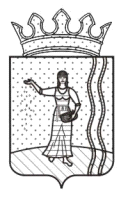 ДУМА САРСИНСКОГО ГОРОДСКОГО ПОСЕЛЕНИЯОКТЯБРЬСКОГО МУНИЦИПАЛЬНОГО РАЙОНАПЕРМСКОГО КРАЯРЕШЕНИЕОб утверждении Устава Сарсинского городского поселения Октябрьского муниципального района Пермского края в новой редакцииРуководствуясь Федеральным законом от 06.10.2003 № 131-ФЗ «Об общих принципах организации местного самоуправления в Российской Федерации, Дума городского поселения РЕШАЕТ:1. Утвердить Устав Сарсинского городского поселения Октябрьского муниципального района Пермского края в новой редакции (прилагается). 2. Признать утратившими силу со дня вступления в силу новой редакции Устава Сарсинского городского поселения Октябрьского муниципального района Пермского края решения Думы Сарсинского городского поселения Октябрьского муниципального района Пермского края:- от 23 ноября . № 13 «О принятии Устава Сарсинского городского поселения»;- от 19 декабря . № 82 «О внесении изменений и дополнений в Устав Сарсинского городского поселения»;- от 29 мая . № 195 «О внесении изменений и дополнений в Устав Сарсинского городского поселения Октябрьского муниципального района Пермского края»;- от 13 ноября . № 83 «О внесении изменений в Устав Сарсинского городского поселения Октябрьского муниципального района Пермского края»;- от 15 декабря 2010 № 163 «О внесении изменений в Устав Сарсинского городского поселения Октябрьского муниципального района Пермского края»;- от 28 октября 2011№ 210 «О внесении изменений в Устав Сарсинского городского поселения Октябрьского муниципального района Пермского края»;- от 21 сентября . № 273 «О внесении изменений в Устав Сарсинского городского поселения Октябрьского муниципального района Пермского края».3. Направить главе городского поселения – председателю Думы Сарсинского городского поселения настоящее решение на государственную регистрацию в Управление Министерства юстиции Российской Федерации по Пермскому краю.4. Решение вступает в силу со дня его обнародования после государственной регистрации.5. Контроль за исполнением решения оставляю за собой.Глава    городского   поселения –председатель Думы Сарсинскогогородского поселения                                                                                         Н.П. Кокотов28.03.2013 № 306	УСТАВСАРСИНСКОГО ГОРОДСКОГО ПОСЕЛЕНИЯ ОКТЯБРЬСКОГО МУНИЦИПАЛЬНОГО РАЙОНА ПЕРМСКОГО КРАЯ В НОВОЙ РЕДАКЦИИУстав Сарсинского городского поселения Октябрьского муниципального района Пермского края (далее - Устав) разработан на основании общепринятых принципов и норм международного права, договоров Российской Федерации, Конституции Российской Федерации, федеральных законов, законов Пермской области, Пермского края и определяет правовые гарантии и основы организации и осуществления местного самоуправления на территории Сарсинского городского поселения Октябрьского муниципального района Пермского края исходя из интересов населения, с учетом культурных, исторических и иных местных традиций.Глава I. ОБЩИЕ ПОЛОЖЕНИЯСтатья 1. Правовой статус и наименование муниципального образования1. Сарсинское городское поселение Октябрьского муниципального района Пермского края - муниципальное образование в составе Пермского края, состоящее из населенных пунктов, объединенных общей территорией, в границах которой осуществляется местное самоуправление в целях решения вопросов местного значения населением непосредственно и через выборные и иные органы местного самоуправления.2. Законом Пермской области от 09.12.2004 № 1886-411 «Об утверждении границ и о наделении статусом муниципальных образований Октябрьского района Пермского края» Сарсинское городское поселение наделено статусом городского поселения.3. Официальное наименование муниципального образования: «Сарсинское городское поселение Октябрьского муниципального района Пермского края».4. Административным центром Сарсинского городского поселения является 
р.п. Сарс.5. Термины «Сарсинское городское поселение Октябрьского муниципального района Пермского края», «Сарсинское городское поселение», «муниципальное образование», «поселение» применяются в настоящем Уставе в одном значении.Статья 2. Границы и территория поселения1. Территорию Сарсинского городского поселения составляют исторически сложившиеся земли населенных пунктов, входящих в состав поселения, прилегающие к ним земли общего пользования, рекреационные зоны, земли, необходимые для развития населенных пунктов и другие земли в границах поселения независимо от форм собственности и целевого назначения согласно данным Государственного земельного кадастра.В состав Сарсинского городского поселения входят территории следующих населенных пунктов: р.п.Сарс; хут.Покрово-Смирновский; д.Верх-Шуртан.2. Границы Сарсинского городского поселения утверждены Законом Пермской области от 09.12.2004 № 1886-411 «Об утверждении границ и о наделении статусом муниципальных образований Октябрьского района Пермского края» в виде картографического описания, выполненного в соответствии с требованиями, предъявляемыми к картографической деятельности.3. Изменение границ и преобразование Сарсинского городского поселения осуществляются законом Пермского края по инициативе населения, органов местного самоуправления, органов государственной власти Пермского края, федеральных органов государственной власти в соответствии с Федеральным законом «Об общих принципах организации местного самоуправления в Российской Федерации» от 06.10.2003 № 131-ФЗ.4. Территория Сарсинского городского поселения входит в состав территории Октябрьского муниципального района Пермского края.Статья 3. Права граждан на осуществление местного самоуправления1. Граждане Российской Федерации (далее также - граждане) осуществляют местное самоуправление посредством участия в местных референдумах, муниципальных выборах, посредством иных форм прямого волеизъявления, а также через выборные и иные органы местного самоуправления.2. Иностранные граждане, постоянно или преимущественно проживающие на территории Сарсинского городского поселения, обладают при осуществлении местного самоуправления правами в соответствии с международными договорами Российской Федерации и федеральными законами.Статья 4. Органы местного самоуправления поселения1. Структура органов местного самоуправления Сарсинского городского поселения:представительный орган муниципального образования - Дума Сарсинского городского поселения Октябрьского муниципального района Пермского края (далее – Дума городского поселения).высшее должностное лицо муниципального образования - глава городского поселения – глава администрации Сарсинского городского поселения (далее - глава городского поселения);исполнительно-распорядительный орган муниципального образования - администрация Сарсинского городского поселения Октябрьского муниципального района Пермского края (далее – местная администрация).2. Порядок формирования, полномочия, срок полномочий, подотчетность, подконтрольность органов местного самоуправления поселения, а также иные вопросы организации и деятельности указанных органов определяются настоящим Уставом.3. Органы местного самоуправления Сарсинского городского поселения не входят в систему органов государственной власти.4. Изменение структуры органов местного самоуправления поселения осуществляется не иначе как путем внесения изменений в настоящий Устав.5. Финансовое обеспечение деятельности органов местного самоуправления поселения осуществляется исключительно за счет собственных доходов бюджета Сарсинского городского поселения.6. Подконтрольность и подотчетность органов местного самоуправления поселения федеральным органам государственной власти и органам государственной власти Пермского края допускается только в случаях и порядке, установленных Конституцией Российской Федерации, федеральными конституционными законами, федеральными законами и законами Пермского края.Статья 5. Официальные награды поселения. День поселения1. За весомый вклад в развитие поселения граждане, организации могут награждаться Почетной грамотой Сарсинского городского поселения в соответствии с Положением о Почетной грамоте Сарсинского городского поселения, утверждаемым Думой городского поселения.2. Следуя местным традициям населения Сарсинского городского поселения, в последнюю субботу июня каждого года на всей территории поселения отмечается День Сарсинского городского поселения.Глава II. ПРЕДМЕТЫ ВЕДЕНИЯ И ПОЛНОМОЧИЯ ПОСЕЛЕНИЯСтатья 6. Вопросы местного значения поселения1. К вопросам местного значения поселения относятся:1) формирование, утверждение, исполнение бюджета поселения и контроль за исполнением данного бюджета;2) установление, изменение и отмена местных налогов и сборов поселения;3) владение, пользование и распоряжение имуществом, находящимся в муниципальной собственности поселения;4) организация в границах поселения электро-, тепло-, газо- и водоснабжения населения, водоотведения, снабжения населения топливом в пределах полномочий, установленных законодательством Российской Федерации;5) дорожная деятельность в отношении автомобильных дорог местного значения в границах населенных пунктов поселения и обеспечение безопасности дорожного движения на них, включая создание и обеспечение функционирования парковок (парковочных мест), осуществление муниципального контроля за сохранностью автомобильных дорог местного значения в границах населенных пунктов поселения, а также осуществление иных полномочий в области использования автомобильных дорог и осуществления дорожной деятельности в соответствии с законодательством Российской Федерации;6) обеспечение проживающих в поселении и нуждающихся в жилых помещениях малоимущих граждан жилыми помещениями, организация строительства и содержания муниципального жилищного фонда, создание условий для жилищного строительства, осуществление муниципального жилищного контроля, а также иных полномочий органов местного самоуправления в соответствии с жилищным законодательством;7) создание условий для предоставления транспортных услуг населению и организация транспортного обслуживания населения в границах поселения;8) участие в профилактике терроризма и экстремизма, а также в минимизации и (или) ликвидации последствий проявлений терроризма и экстремизма в границах поселения;9) участие в предупреждении и ликвидации последствий чрезвычайных ситуаций в границах поселения;10) обеспечение первичных мер пожарной безопасности в границах населенных пунктов поселения;11) создание условий для обеспечения жителей поселения услугами связи, общественного питания, торговли и бытового обслуживания;12) организация библиотечного обслуживания населения, комплектование и обеспечение сохранности библиотечных фондов библиотек поселения;13) создание условий для организации досуга и обеспечения жителей поселения услугами организаций культуры;14) сохранение, использование и популяризация объектов культурного наследия (памятников истории и культуры), находящихся в собственности поселения, охрана объектов культурного наследия (памятников истории и культуры) местного (муниципального) значения, расположенных на территории поселения;15) создание условий для развития местного традиционного народного художественного творчества, участие в сохранении, возрождении и развитии народных художественных промыслов в поселении;16) обеспечение условий для развития на территории поселения физической культуры и массового спорта, организация проведения официальных физкультурно-оздоровительных и спортивных мероприятий поселения;17) создание условий для массового отдыха жителей поселения и организация обустройства мест массового отдыха населения, включая обеспечение свободного доступа граждан к водным объектам общего пользования и их береговым полосам;18) формирование архивных фондов поселения;19) организация сбора и вывоза бытовых отходов и мусора;20) утверждение правил благоустройства территории поселения, устанавливающих в том числе требования по содержанию зданий (включая жилые дома), сооружений и земельных участков, на которых они расположены, к внешнему виду фасадов и ограждений соответствующих зданий и сооружений, перечень работ по благоустройству и периодичность их выполнения; установление порядка участия собственников зданий (помещений в них) и сооружений в благоустройстве прилегающих территорий; организация благоустройства территории поселения (включая освещение улиц, озеленение территории, установку указателей с наименованиями улиц и номерами домов, размещение и содержание малых архитектурных форм), а также использования, охраны, защиты, воспроизводства городских лесов, лесов особо охраняемых природных территорий, расположенных в границах населенных пунктов поселения;21) утверждение генеральных планов поселения, правил землепользования и застройки, утверждение подготовленной на основе генеральных планов поселения документации по планировке территории, выдача разрешений на строительство (за исключением случаев, предусмотренных Градостроительным кодексом Российской Федерации, иными федеральными законами), разрешений на ввод объектов в эксплуатацию при осуществлении строительства, реконструкции объектов капитального строительства, расположенных на территории поселения, утверждение местных нормативов градостроительного проектирования поселений, резервирование земель и изъятие, в том числе путем выкупа, земельных участков в границах поселения для муниципальных нужд, осуществление муниципального земельного контроля за использованием земель поселения, осуществление в случаях, предусмотренных Градостроительным кодексом Российской Федерации, осмотров зданий, сооружений и выдача рекомендаций об устранении выявленных в ходе таких осмотров нарушений;22) присвоение наименований улицам, площадям и иным территориям проживания граждан в населенных пунктах, установление нумерации домов;23) организация ритуальных услуг и содержание мест захоронения;24) организация и осуществление мероприятий по гражданской обороне, защите населения и территории поселения от чрезвычайных ситуаций природного и техногенного характера;25) создание, содержание и организация деятельности аварийно-спасательных служб и (или) аварийно-спасательных формирований на территории поселения;26) осуществление мероприятий по обеспечению безопасности людей на водных объектах, охране их жизни и здоровья;27) создание, развитие и обеспечение охраны лечебно-оздоровительных местностей и курортов местного значения на территории поселения, а также осуществление муниципального контроля в области использования и охраны особо охраняемых природных территорий местного значения;28) содействие в развитии сельскохозяйственного производства, создание условий для развития малого и среднего предпринимательства;29) организация и осуществление мероприятий по работе с детьми и молодежью в поселении;30) осуществление в пределах, установленных водным законодательством Российской Федерации, полномочий собственника водных объектов, информирование населения об ограничениях их использования;31) осуществление муниципального лесного контроля;32) создание условий для деятельности добровольных формирований населения по охране общественного порядка;33) предоставление помещения для работы на обслуживаемом административном участке поселения сотруднику, замещающему должность участкового уполномоченного полиции;34) до 1 января 2017 года предоставление сотруднику, замещающему должность участкового уполномоченного полиции, и членам его семьи жилого помещения на период выполнения сотрудником обязанностей по указанной должности;35) оказание поддержки социально ориентированным некоммерческим организациям в пределах полномочий, установленных статьями 31.1 и 31.3 Федерального закона от 12 января 1996 года N 7-ФЗ "О некоммерческих организациях";36) осуществление муниципального контроля за проведением муниципальных лотерей;37) осуществление муниципального контроля на территории особой экономической зоны;38) обеспечение выполнения работ, необходимых для создания искусственных земельных участков для нужд поселения, проведение открытого аукциона на право заключить договор о создании искусственного земельного участка в соответствии с федеральным законом;39) осуществление мер по противодействию коррупции в границах поселения.Статья 6.1. Права органов местного самоуправления поселения на решение вопросов, не отнесенных к вопросам местного значения поселения1. Органы местного самоуправления поселения имеют право на:1) создание музеев поселения;2) совершение нотариальных действий, предусмотренных законодательством, в случае отсутствия в поселении нотариуса;3) участие в осуществлении деятельности по опеке и попечительству;4) создание условий для осуществления деятельности, связанной с реализацией прав местных национально-культурных автономий на территории поселения;5) оказание содействия национально-культурному развитию народов Российской Федерации и реализации мероприятий в сфере межнациональных отношений на территории поселения;6) участие в организации и осуществлении мероприятий по мобилизационной подготовке муниципальных предприятий и учреждений, находящихся на территории поселения;7) создание муниципальной пожарной охраны;8) создание условий для развития туризма;9) оказание поддержки общественным наблюдательным комиссиям, осуществляющим общественный контроль за обеспечением прав человека и содействие лицам, находящимся в местах принудительного содержания;10) оказание поддержки общественным объединениям инвалидов, а также созданным общероссийскими общественными объединениями инвалидов организациям в соответствии с Федеральным законом от 24 ноября 1995 года 
№ 181 - ФЗ «О социальной защите инвалидов в Российской Федерации».2. Органы местного самоуправления поселения вправе решать вопросы, указанные в части 1 настоящей статьи, участвовать в осуществлении иных государственных полномочий (не переданных им в соответствии со статьей 19 Федерального закона от 06.10.2003 № 131-ФЗ «Об общих принципах организации местного самоуправления в Российской Федерации»), если это участие предусмотрено федеральными законами, а также решать иные вопросы, не отнесенные к компетенции органов местного самоуправления других муниципальных образований, органов государственной власти и не исключенные из их компетенции федеральными законами и законами Пермского края, за счет доходов местных бюджетов, за исключением межбюджетных трансфертов, предоставленных из бюджетов бюджетной системы Российской Федерации, и поступлений налоговых доходов по дополнительным нормативам отчислений.Статья 7. Полномочия органов местного самоуправления1. В целях решения вопросов местного значения органы местного самоуправления поселения обладают следующими полномочиями:1) принятие Устава поселения и внесение в него изменений и дополнений, издание муниципальных правовых актов;2) установление официальных символов поселения;3) создание муниципальных предприятий и учреждений, осуществление финансового обеспечения деятельности муниципальных казенных учреждений и финансового обеспечения выполнения муниципального задания бюджетными и автономными муниципальными учреждениями, а также формирование и размещение муниципального заказа;4) установление тарифов на услуги, предоставляемые муниципальными предприятиями и учреждениями, и работы, выполняемые муниципальными предприятиями и учреждениями, если иное не предусмотрено федеральными законами;5) регулирование тарифов на подключение к системе коммунальной инфраструктуры, тарифов организаций коммунального комплекса на подключение, надбавок к тарифам на товары и услуги организаций коммунального комплекса, надбавок к ценам (тарифам) для потребителей. Полномочия органов местного самоуправления поселений по регулированию тарифов на подключение к системе коммунальной инфраструктуры, тарифов организаций коммунального комплекса на подключение, надбавок к тарифам на товары и услуги организаций коммунального комплекса, надбавок к ценам, тарифам для потребителей могут полностью или частично передаваться на основе соглашений между органами местного самоуправления поселения и органами местного самоуправления Октябрьского муниципального района;6) полномочиями по организации теплоснабжения, предусмотренными Федеральным законом «О теплоснабжении»;7) полномочиями в сфере водоснабжения и водоотведения, предусмотренными Федеральным законом «О водоснабжении и водоотведении»;8) организационное и материально-техническое обеспечение подготовки и проведения муниципальных выборов, местного референдума, голосования по отзыву депутата Думы городского поселения, главы городского поселения, голосования по вопросам изменения границ муниципального образования, преобразования муниципального образования;9) принятие и организация выполнения планов и программ комплексного социально-экономического развития поселения, а также организация сбора статистических показателей, характеризующих состояние экономики и социальной сферы поселения, и предоставление указанных данных органам государственной власти в порядке, установленном Правительством Российской Федерации;10) учреждение печатного средства массовой информации для опубликования муниципальных правовых актов, обсуждения проектов муниципальных правовых актов по вопросам местного значения, доведения до сведения жителей поселения информации о социально-экономическом и культурном развитии поселения, о развитии его общественной инфраструктуры и иной официальной информации;11) осуществление международных и внешнеэкономических связей в соответствии с федеральными законами;12) организация подготовки, переподготовки и повышения квалификации главы городского поселения, депутатов Думы городского поселения, а также профессиональной подготовки, переподготовки и повышения квалификации муниципальных служащих и работников муниципальных учреждений;13) утверждение и реализация муниципальных программ в области энергосбережения и повышения энергетической эффективности, организация проведения энергетического обследования многоквартирных домов, помещения в которых составляют муниципальный жилищный фонд в границах поселения, организация и проведение иных мероприятий, предусмотренных законодательством об энергосбережении и о повышении энергетической эффективности;14) иными полномочиями в соответствии с Федеральным законом о 06.10.2003
№ 131-ФЗ «Об общих принципах организации местного самоуправления в Российской Федерации», Уставом поселения.2. По вопросам, отнесенным в соответствии со ст. 14 Федерального закона 
№ 131-ФЗ «Об общих принципах организации местного самоуправления в Российской Федерации» к вопросам местного значения, федеральными законами, Уставом поселения могут устанавливаться полномочия органов местного самоуправления по решению указанных вопросов местного значения.3. Органы местного самоуправления поселения вправе заключать соглашения с органами местного самоуправления Октябрьского муниципального района о передаче им осуществления части своих полномочий по решению вопросов местного значения за счет межбюджетных трансфертов, предоставляемых из бюджета поселения в бюджет Октябрьского муниципального района в соответствии с Бюджетным кодексом Российской Федерации.Указанные соглашения должны заключаться на определенный срок, содержать положения, устанавливающие основания и порядок прекращения их действия, в том числе досрочного, порядок определения ежегодного объема межбюджетных трансфертов, необходимых для осуществления передаваемых полномочий, а также предусматривать финансовые санкции за неисполнение соглашений.Проект решения Думы поселения по вопросу об инициировании заключения соглашения о передаче полномочий может быть вынесен населением поселения, депутатами и главой поселения.Предложение о заключении соглашения оформляется решением Думы городского поселения. Дума городского поселения направляет свое решение с предложением о заключении соглашения в Земское Собрание Октябрьского муниципального района.Для осуществления переданных в соответствии с указанными соглашениями полномочий органы местного самоуправления поселения имеют право дополнительно использовать собственные материальные ресурсы и финансовые средства в случаях и порядке, предусмотренных решением Думы городского поселения.4. Органы местного самоуправления поселения вправе в соответствии с Уставом принимать решение о привлечении граждан к выполнению на добровольной основе социально значимых для поселения работ (в том числе дежурств) в целях решения вопросов местного значения поселения, предусмотренных пунктами 8, 9, 10, 17, 20 части 1 статьи 6 настоящего Устава.К социально значимым работам могут быть отнесены только работы, не требующие специальной профессиональной подготовки.К выполнению социально значимых работ могут привлекаться совершеннолетние трудоспособные жители поселения в свободное от основной работы или учебы время на безвозмездной основе не более чем один раз в три месяца. При этом продолжительность социально значимых работ не может составлять более четырех часов подряд.Статья 8. Муниципальный контроль1. Органы местного самоуправления вправе организовывать и осуществлять муниципальный контроль по вопросам, предусмотренным Федеральными законами.2. К отношениям, связанным с осуществлением муниципального контроля, организаций и проведением проверок юридических лиц, индивидуальных предпринимателей, применяются положения Федерального закона от 26 декабря 2008 года № 294-ФЗ «О защите прав юридических лиц и индивидуальных предпринимателей при осуществлении государственного контроля (надзора) и муниципального контроля».Статья 9. Осуществление органами местного самоуправления отдельных государственных полномочий1. Органы местного самоуправления и должностные лица местного самоуправления поселения могут осуществлять отдельные государственные полномочия, переданные им федеральными законами, законами Пермского края.2. Порядок осуществления органами местного самоуправления отдельных государственных полномочий, переданных органам местного самоуправления, устанавливается федеральными законами, законами Пермского края.3. Органы местного самоуправления участвуют в осуществлении государственных полномочий, не переданных в соответствии со статьей 19 Федерального закона № 131-ФЗ от 06.10.2003 «Об общих принципах организации местного самоуправления в Российской Федерации», в случае принятия Думой городского поселения решения о реализации права на участие в осуществлении указанных полномочий.4. Органы местного самоуправления вправе осуществлять расходы за счет средств местного бюджета (за исключением финансовых средств, передаваемых местному бюджету поселения на осуществление целевых расходов) на осуществление полномочий, не переданных им в соответствии со статьей 19 Федерального закона от 06.10.2003 № 131-ФЗ «Об общих принципах организации местного самоуправления в Российской Федерации», если возможность осуществления таких расходов предусмотрена федеральными законами.Органы местного самоуправления вправе устанавливать за счет средств местного бюджета (за исключением финансовых средств, передаваемых местному бюджету на осуществление целевых расходов) дополнительные меры социальной поддержки и социальной помощи для отдельных категорий граждан вне зависимости от наличия в федеральных законах положений, устанавливающих указанное право.Финансирование полномочий, предусмотренное в настоящей статьей, не является обязанностью городского поселения, осуществляется при наличии возможности и не является основанием для выделения дополнительных средств из других бюджетов бюджетной системы Российской Федерации.Глава III. УЧАСТИЕ НАСЕЛЕНИЯ В ОСУЩЕСТВЛЕНИИМЕСТНОГО САМОУПРАВЛЕНИЯСтатья 10. Формы непосредственного участия населения поселения в решении вопросов местного значения1. Формами непосредственного участия населения городского поселения в решении вопросов местного значения являются:1) местный референдум;2) муниципальные выборы;3) голосование по отзыву депутата Думы городского поселения, главы городского поселения;4) голосование по вопросам изменения границ городского поселения, преобразования городского поселения;5) правотворческая инициатива;6) публичные слушания;7) территориальное общественное самоуправление;8) собрание граждан;9) конференция граждан (собрание делегатов);10) опрос граждан;11) обращения граждан в органы местного самоуправления поселения.2. Наряду с предусмотренными настоящим Уставом формами непосредственного  осуществления населением местного самоуправления и участия населения в осуществлении местного самоуправления граждане вправе участвовать в осуществлении местного самоуправления в иных формах, не противоречащих Конституции Российской Федерации, федеральному законодательству, законам Пермского края.3. Непосредственное осуществление населением местного самоуправления и участия населения в осуществлении местного самоуправления основываются на принципах законности, добровольности.4. Органы местного самоуправления и должностные лица местного самоуправления обязаны содействовать населению в непосредственном осуществлении населением местного самоуправления и участия населения в осуществлении местного самоуправления.Статья 11. Местный референдум 1. В целях решения непосредственно населением вопросов местного значения проводится местный референдум на территории городского поселения.2. Местный референдум может проводиться на всей территории городского поселения.3. Решение о назначении местного референдума принимается Думой городского поселения:1) по инициативе, выдвинутой гражданами Российской Федерации, имеющими право на участие в местном референдуме;2) по инициативе, выдвинутой избирательными объединениями, иными общественными объединениями, уставы которых предусматривают участие в выборах и (или) референдумах и которые зарегистрированы в порядке и сроки, установленные Федеральным законом;3) по инициативе, Думы городского поселения и главы местной администрации, выдвинутой ими совместно.4. На местный референдум не могут быть вынесены вопросы:1) о досрочном прекращении или продлении срока полномочий органов местного самоуправления, о приостановлении осуществления ими своих полномочий, а также о проведении досрочных выборов в органы местного самоуправления либо об отсрочке указанных выборов;2) о персональном составе органов местного самоуправления;3) об избрании депутатов и должностных лиц, об утверждении, о назначении на должность и об освобождении от должности должностных лиц, а также о даче согласия на их назначение на должность и освобождение от должности;4) о принятии или об изменении местного бюджета, исполнении и изменении финансовых обязательств муниципального образования;5) о принятии чрезвычайных и срочных мер по обеспечению здоровья и безопасности населения.5. Установление иных ограничений для вопросов, выносимых на местный референдум, кроме указанных в настоящей статье, не допускается.6. Каждый гражданин Российской Федерации или группа граждан, имеющие право на участие в местном референдуме, вправе образовать инициативную группу по проведению местного референдума в количестве не менее 10 человек, имеющих право на участие в местном референдуме, для выдвижения инициативы проведения местного референдума.7. Условием назначения местного референдума по инициативе граждан, избирательных объединений, иных общественных объединений, указанных в пункте 2 части 3 настоящей статьи, является сбор подписей в поддержку данной инициативы, в количестве 4 процентов от числа участников референдума, зарегистрированных на территории городского поселения в соответствии с федеральным законом, но не может быть менее 25 подписей.Инициатива проведения референдума, выдвинутая гражданами, избирательными объединениями, иными общественными объединениями, указанных в пункте 2 части 3 настоящей статьи, оформляется в порядке, установленном федеральным законом и принимаемым в соответствии с ним Законом Пермского края.Инициатива проведения референдума, выдвинутая совместно Думой городского поселения и главой местной администрации, оформляется правовыми актами Думы городского поселения и главы местной администрации.8. Дума городского поселения обязана назначить местный референдум в течение 30 дней со дня поступления в Думу городского поселения документов, на основании которых назначается местный референдум.9. В случае, если местный референдум не назначен Думой городского поселения в установленные сроки, референдум назначается судом на основании обращения граждан, избирательных объединений, главы городского поселения, органов государственной власти Пермского края, избирательной комиссии Пермского края или прокурора. Назначенный судом местный референдум организуется избирательной комиссией городского поселения, а обеспечение его проведения осуществляется исполнительным органом государственной властью Пермского края или иным органом, на который судом возложено обеспечение проведения местного референдума.10. В местном референдуме имеют право участвовать граждане Российской Федерации, достигшие на день голосования 18-летнего возраста, место жительства которых расположено в границах городского поселения. Граждане Российской Федерации участвуют в местном референдуме на основе всеобщего равного и прямого волеизъявления при тайном голосовании.11. Итоги голосования и принятое на местном референдуме решение подлежит официальному опубликованию (обнародованию) в газете Октябрьского района «Вперед», на официальном сайте Сарсинского городского поселения Октябрьского муниципального района Пермского края http://oktyabrskiy.permarea.ru/sarsinskoe, в библиотеках поселения р.п.Сарс и д.Верх-Шуртан, а также на специальных стендах, установленных в людных местах в каждом населенном пункте, входящих в состав Сарсинского городского поселения.12. Принятое на местном референдуме решение подлежит обязательному исполнению на территории городского поселения и не нуждается в утверждении какими-либо органами государственной власти, их должностными лицами или органами местного самоуправления.13. Органы местного самоуправления обеспечивают исполнение принятого на местном референдуме решения в соответствии с разграничением полномочий между ними, определенным настоящим Уставом.14. Решение о проведении местного референдума, а также принятое на местном референдуме решение может быть обжаловано в судебном порядке гражданами, органами местного самоуправления, прокурором, уполномоченными федеральным законом органами государственной власти.15. Гарантии прав граждан на участие в местном референдуме, а также порядок подготовки и проведения местного референдума устанавливаются федеральным законом и принимаемыми в соответствии с ним законами Пермского края.Статья 12. Муниципальные выборы1. Муниципальные выборы проводятся в целях избрания депутатов Думы городского поселения, главы городского поселения на основе всеобщего равного и прямого избирательного права при тайном голосовании.2. Выборы главы городского поселения проводятся по единому избирательному округу.Выборы депутатов Думы городского поселения осуществляются по мажоритарной системе относительного большинства по многомандатным избирательным округам, образуемым на территории поселения.3. Решение о назначении выборов депутатов Думы городского поселения, главы городского поселения принимается Думой городского поселения не ранее чем за 90 дней и не позднее, чем за 80 дней до дня голосования. Решение Думы городского поселения о назначении выборов подлежит официальному опубликованию в средствах массовой информации (в газете Октябрьского района «Вперед») не позднее чем через пять дней со дня его принятия. При назначении досрочных выборов указанные сроки, а также сроки осуществления иных избирательных действий могут быть сокращены, но не более чем на одну треть.4. Днем голосования выборов главы городского поселения, депутатов Думы городского поселения является второе воскресенье сентября года, в котором истекают сроки полномочий главы городского поселения, депутатов Думы городского поселения, а если сроки полномочий истекают в год проведения выборов депутатов Государственной Думы Федерального Собрания Российской Федерации очередного созыва, - день голосования указанных выборах, за исключением, предусмотренных пунктами 4-6 Федерального закона от 12.06.2002 № 67-ФЗ «Об основных гарантиях избирательных прав  и права на участие в референдуме граждан Российской Федерации».5. Схему избирательных округов утверждает Дума городского поселения не позднее чем за 20 дней до истечения срока, в который должны быть назначены выборы, при этом указанный орган до утверждения схемы избирательных округов вправе вносить поправки в представленную схему.6. Если Дума городского поселения не назначит выборы в установленные сроки, а также, если Дума городского поселения отсутствует, выборы назначаются избирательной комиссией городского поселения не позднее, чем за 70 дней до дня голосования.7. Решение избирательной комиссии поселения о назначении выборов публикуется не позднее чем через семь дней со дня истечения установленного пунктом 3 настоящей статьи срока официального опубликования решения о назначении выборов.8. Гарантии избирательных прав граждан при проведении муниципальных выборов порядок назначения, подготовки, проведения, установления итогов и определения результатов муниципальных выборов устанавливаются федеральным законом и принимаемыми в соответствии с ним законами Пермского края.9. Итоги муниципальных выборов подлежат официальному опубликованию (обнародованию).Статья 13. Голосование по отзыву главы городского поселения, депутата Думы городского поселения, по вопросам изменения границ поселения, преобразования поселения1. Депутат Думы городского поселения, не выполняющий или ненадлежащим образом выполняющий свои обязанности, нарушающий Конституцию и законы Российской Федерации, Устав и законы Пермского края, настоящий Устав, может быть отозван избирателями соответствующего избирательного округа.2. Голосование по отзыву главы городского поселения, депутата Думы городского поселения, по вопросам изменения границ поселения, преобразования поселения проводится по инициативе населения в порядке установленным Федеральным законом от 12.06.2002 №67-ФЗ «Об основных гарантиях избирательных прав и права на участие в референдуме граждан Российской Федерации» и принятым в соответствии с ним Законом Пермского края, статьей 11 настоящего Устава.3. Отзыв главы городского поселения, депутата Думы городского поселения осуществляется в связи с совершением действий или бездействием, влекущих утрату доверия населения к нему, в случаях:1) нарушения Конституции Российской Федерации, федеральных законов, Устава Пермского края, законов Пермского края, настоящего Устава и иных нормативных правовых актов органов местного самоуправления поселения;2) неисполнение полномочий по занимаемой должности.Основаниями для отзыва главы городского поселения могут служить только конкретные противоправные решения или действия (бездействия) в случае их подтверждения в судебном порядке.4. Инициатива отзыва депутата Думы городского поселения, главы городского поселения не может быть реализована ранее, чем за 12 месяцев со дня начала срока их полномочий и позднее, чем за 12 месяцев до окончания срока их полномочий.5. Лицо, в отношении которого осуществляется процедура отзыва, в обязательном порядке предварительно извещается за 7 дней о проведении собрания инициативной группы избирателей, комиссии местного референдума по рассмотрению предложения о назначении голосования об отзыве, о заседании Думы городского поселения, ином мероприятии, связанном с процедурой отзыва.6. Лицо, в отношении которого осуществляется процедура отзыва, вправе давать объяснения по поводу обстоятельств, выдвигаемых в качестве оснований для отзыва, на мероприятиях, указанных в п.5 настоящей статьи, а также в иных формах.7. Депутат Думы городского поселения, глава городского поселения считается отозванным, если за отзыв проголосовало не менее половины избирателей, зарегистрированных в городском поселении (избирательном округе).8. Итоги голосования по отзыву главы городского поселения, депутата представительного органа, по вопросам изменения границ поселения, преобразования поселения подлежат официальному опубликованию (обнародованию) в газете Октябрьского района «Вперед», на официальном сайте Сарсинского городского поселения Октябрьского муниципального района Пермского края http://oktyabrskiy.permarea.ru/sarsinskoe, в библиотеках поселения р.п.Сарс и д.Верх-Шуртан, а также на специальных стендах, установленных в людных местах в каждом населенном пункте, входящих в состав Сарсинского городского поселения.Статья 14. Правотворческая инициатива гражданС правотворческой инициативой граждан может выступить инициативная группа граждан, обладающих избирательным правом, в порядке, установленном нормативным правовым актом Думы городского поселения.Статья 15. Территориальное общественное самоуправление1. Под территориальным общественным самоуправлением понимается самоорганизация граждан по месту их жительства на части территории поселения для самостоятельного и под свою ответственность осуществления собственных инициатив по вопросам местного значения.Границы территории, на которой осуществляется территориальное общественное самоуправление, устанавливаются Думой городского поселения по предложению населения, проживающего на данной территории.2. Территориальное общественное самоуправление осуществляется в поселениях непосредственно населением посредством проведения собраний и конференций граждан, а также посредством создания органов территориального общественного самоуправления.3. Территориальное общественное самоуправление может осуществляться в пределах следующих территорий проживания граждан: подъезд многоквартирного жилого дома; многоквартирный жилой дом; группа жилых домов; жилой микрорайон; сельский населенный пункт, не являющийся поселением; иные территории проживания граждан.4. Органы территориального общественного самоуправления избираются на собраниях или конференциях граждан, проживающих на соответствующей территории.5. Территориальное общественное самоуправление считается учрежденным с момента регистрации устава территориального общественного самоуправления уполномоченным органом местного самоуправления поселения. Порядок регистрации устава территориального общественного самоуправления определяется нормативным правовым актом Думы городского поселения.Территориальное общественное самоуправление в соответствии с его уставом может являться юридическим лицом и подлежит государственной регистрации в организационно-правовой форме некоммерческой организации.6. Собрание граждан по вопросам организации и осуществления территориального общественного самоуправления считается правомочным, если в нем принимают участие не менее одной трети жителей соответствующей территории, достигших шестнадцатилетнего возраста.Конференция граждан по вопросам организации и осуществления территориального общественного самоуправления считается правомочной, если в ней принимают участие не менее двух третей избранных на собраниях граждан делегатов, представляющих не менее одной трети жителей соответствующей территории, достигших шестнадцатилетнего возраста.7. К исключительным полномочиям собрания, конференции граждан, осуществляющих территориальное общественное самоуправление, относятся:1) установление структуры органов территориального общественного самоуправления;2) принятие устава территориального общественного самоуправления, внесение в него изменений и дополнений;3) избрание органов территориального общественного самоуправления;4) определение основных направлений деятельности территориального общественного самоуправления;5) утверждение сметы доходов и расходов территориального общественного самоуправления и отчета о ее исполнении;6) рассмотрение и утверждение отчетов о деятельности органов территориального общественного самоуправления.8. Органы территориального общественного самоуправления:1) представляют интересы населения, проживающего на соответствующей территории;2) обеспечивают исполнение решений, принятых на собраниях и конференциях граждан;3) могут осуществлять хозяйственную деятельность по благоустройству территории, иную хозяйственную деятельность, направленную на удовлетворение социально-бытовых потребностей граждан, проживающих на соответствующей территории, как за счет средств указанных граждан, так и на основании договора между органами территориального общественного самоуправления и органами местного самоуправления с использованием средств местного бюджета;4) вправе вносить в органы местного самоуправления проекты муниципальных правовых актов, подлежащие обязательному рассмотрению этими органами и должностными лицами местного самоуправления, к компетенции которых отнесено принятие указанных актов.9. В уставе территориального общественного самоуправления устанавливаются:1) территория, на которой оно осуществляется;2) цели, задачи, формы и основные направления деятельности территориального общественного самоуправления;3) порядок формирования, прекращения полномочий, права и обязанности, срок полномочий органов территориального общественного самоуправления;4) порядок принятия решений;5) порядок приобретения имущества, а также порядок пользования и распоряжения указанным имуществом и финансовыми средствами;6) порядок прекращения осуществления территориального общественного самоуправления.10. Дополнительные требования к уставу территориального общественного самоуправления органами местного самоуправления устанавливаться не могут.11. Порядок организации и осуществления территориального общественного самоуправления, условия и порядок выделения необходимых средств из местного бюджета определяются нормативными правовыми актами Думы городского поселения.Статья 16. Публичные слушания1. Для обсуждения проектов муниципальных правовых актов по вопросам местного значения с участием жителей городского поселения Думой городского поселения, главой городского поселения могут проводиться публичные слушания.2. Публичные слушания проводятся по инициативе населения, Думы городского поселения или главы городского поселения.Публичные слушания, проводимые по инициативе населения или Думы городского поселения, назначаются Думой городского поселения, а по инициативе главы городского поселения - главой городского поселения.3. На публичные слушания должны выноситься:1) проект Устава поселения, а также проект муниципального правового акта о внесении изменений и дополнений в данный Устав, кроме случаев, когда изменения в Устав вносятся исключительно в целях приведения закрепляемых в Уставе вопросов местного значения и полномочий по их решению в соответствие с Конституцией Российской Федерации, федеральными законами;2) проект местного бюджета и отчет о его исполнении;3) проекты планов и программ развития городского поселения, проекты правил землепользования и застройки, проекты планировки территорий и проекты межевания территорий, проекты правил благоустройства территорий, а также вопросы предоставления разрешений на условно разрешенный вид использования земельных участков и объектов капитального строительства, вопросы отклонения от предельных параметров разрешенного строительства, реконструкции объектов капитального строительства, вопросы изменения одного вида разрешенного использования земельных участков и объектов капитального строительства на другой вид такого использования при отсутствии утвержденных правил землепользования и застройки;4) вопросы о преобразовании муниципального образования.4. Порядок организации и проведения публичных слушаний определяется нормативными правовыми актами Думы городского поселения и должен предусматривать заблаговременное оповещение жителей городского поселения о времени и месте проведения публичных слушаний, заблаговременное ознакомление с проектом муниципального правового акта, другие меры, обеспечивающие участие в публичных слушаниях жителей городского поселения, опубликование (обнародование) результатов публичных слушаний, включая мотивированное обоснование принятых решений.5. Публичные слушания по вопросам градостроительной деятельности проводятся с учетом особенностей, определенных Градостроительным кодексом Российской Федерации. Статья 17. Собрание граждан1. Для обсуждения вопросов местного значения, информирования населения о деятельности органов местного самоуправления и должностных лиц местного самоуправления, осуществления территориального общественного самоуправления на части территории городского поселения могут проводиться собрания граждан.Под частью территории поселения понимается часть населенного пункта: подъезд многоквартирного жилого дома; многоквартирный жилой дом; группа жилых домов; жилой микрорайон; сельский населенный пункт, не являющийся поселением; иные территории проживания граждан.2. Собрание граждан проводится по инициативе населения, Думы городского поселения, главы городского поселения, а также в случаях, предусмотренных уставом территориального общественного самоуправления.Собрание граждан, проводимое по инициативе Думы городского полселения или главы городского поселения, назначается соответственно Думой городского поселения или главой городского поселения.Собрание граждан, проводимое по инициативе населения, назначается Думой городского поселения в порядке, установленным настоящим Уставом.Порядок назначения и проведения собрания граждан в целях осуществления территориального общественного самоуправления определяется уставом территориального общественного самоуправления.3. Собрание граждан, проводимое по инициативе населения, назначается Думой городского поселения не ранее 20 и не позднее 30 дней со дня выдвижения инициативы. Решение о назначении собрания граждан, содержащее сведения о времени и месте проведения собрания, публикуется в средствах массовой информации не позднее чем за 10 дней до дня проведения собрания. В собрании граждан имеют право участвовать жители поселения, достигшие 16 лет и проживающие на территории поселения. Собрание жителей поселения проводится по инициативе не менее 2% жителей поселения, проживающих на соответствующей территории. Принятие решения на собрании граждан осуществляется открытым голосованием. Решение принимается большинством голосов от общего числа жителей, фактически принявших участие в собрании.Собрание граждан проводится не ранее семи дней и не позднее месяца со дня принятия решения о его проведении. В ходе проведения собрания ведется протокол. Протокол собрания жителей поселения подписывается председателем собрания и передается в Думу городского поселения и местную администрацию, орган территориального общественного самоуправления жителей поселения.4. Собрание граждан может принимать обращения к органам местного самоуправления и должностным лицам местного самоуправления, а также избирать лиц, уполномоченных представлять собрание граждан во взаимоотношениях с органами местного самоуправления и должностными лицами местного самоуправления.Собрание граждан, проводимое по вопросам, связанным с осуществлением территориального общественного самоуправления, принимает решения по вопросам, отнесенным к его компетенции уставом территориального общественного самоуправления.5. Обращения, принятые собранием граждан, подлежат обязательному рассмотрению органами местного самоуправления и должностными лицами местного самоуправления поселения, к компетенции которых отнесено решение содержащихся в обращениях вопросов, с направлением письменного ответа.6. Итоги проведения собрания граждан подлежат официальному опубликованию (обнародованию).Статья 18. Конференция граждан (собрание делегатов)1. В случаях, предусмотренных нормативными правовыми актами Думы городского поселения, уставом территориального общественного самоуправления, полномочия собрания граждан могут осуществляться конференцией граждан (собранием делегатов).2. Порядок назначения и проведения конференции граждан (собрания делегатов), избрания делегатов определяется нормативными правовыми актами Думы городского поселения, уставом территориального общественного самоуправления.3. Итоги конференции граждан (собрания делегатов) подлежат официальному опубликованию (обнародованию).Статья 19. Опрос граждан1. Опрос граждан проводится на всей территории поселения или на части его территории для выявления мнения населения и его участия при принятии решений органами местного самоуправления и должностными лицами местного самоуправления, а также органами государственной властью.Результаты опроса носят рекомендательный характер.2. В опросе граждан имеют право участвовать жители городского поселения, обладающие избирательным правом.3. Опрос граждан проводится по инициативе:1) Думы городского поселения или главы городского поселения – по вопросам местного значения;2) органов государственной власти Пермского края – для учета мнения граждан при принятии решений об изменении целевого назначения земель городского поселения для объектов регионального и межрегионального значения.4. Порядок назначения и проведения опроса граждан определяется нормативными правовыми актами Думы городского поселения.5. Решение о назначении опроса граждан принимается Думой городского поселения. В нормативном правовом акте Думы городского поселения о назначении опроса граждан устанавливаются:1) дата и сроки проведения опроса;2) формулировка вопроса (вопросов), предлагаемого (предлагаемых) при проведении опроса;3) методика опросного листа;4) форма опросного листа;5) минимальная численность жителей городского поселения, участвующих в опросе.6. Жители городского поселения должны быть проинформированы о проведении опроса граждан, не менее чем за 10 дней до его проведения.7. Финансирование мероприятий, связанных с подготовкой и проведением опроса граждан, осуществляется:1) за счет средств местного бюджета – при проведении опроса по инициативе органов местного самоуправления;2) за счет средств бюджета Пермского края – при проведении опроса по инициативе органов государственной власти Пермского края.Статья 20. Обращения граждан в органы местного самоуправления поселения1. Граждане имеют право на индивидуальные и коллективные обращения в органы местного самоуправления.2. Обращения граждан подлежат рассмотрению в порядке и сроки, установленные Федеральным законом от 2 мая 2006 года № 59-ФЗ «О порядке рассмотрения обращений граждан Российской Федерации».3. За нарушение порядка и сроков рассмотрения обращений граждан должностные лица местного самоуправления несут ответственность в соответствии с законодательством Российской Федерации.Глава IV. ОРГАНЫ МЕСТНОГО САМОУПРАВЛЕНИЯ И ДОЛЖНОСТНЫЕ ЛИЦА МЕСТНОГО САМОУПРАВЛЕНИЯ ПОСЕЛЕНИЯСтатья 21. Дума городского поселения1. Полное наименование Думы городского поселения - Дума Сарсинского городского поселения Октябрьского муниципального района Пермского края. Сокращенное наименование – Дума Сарсинского городского поселения (далее – Дума городского поселения).2. Юридический и почтовый адрес: ул. Советская, д.39, р.п. Сарс, Октябрьский район, Пермский край, 617870.3. Дума городского поселения состоит из 10 депутатов, избираемых на основе всеобщего, равного и прямого избирательного права тайным голосованием.4. Срок полномочий Думы городского поселения составляет 5 лет.5. Дума городского поселения может осуществлять свои полномочия в случае избрания не менее двух третей от установленной численности депутатов.6. Дума городского поселения обладает правами юридического лица, является муниципальным казенным учреждением, создана для осуществления управленческих функций, имеет обособленное имущество, от своего имени приобретает и осуществляет имущественные и неимущественные права и обязанности, может быть истцом, ответчиком в судах, имеет печать, штамп, бланк с соответствующей символикой.7. Расходы на обеспечение Думы городского поселения предусматриваются в бюджете поселения отдельной строкой в соответствии с классификацией расходов бюджетов Российской Федерации.Статья 22. Организация деятельности Думы городского поселения1. Вновь избранная Дума городского поселения собирается на первое заседание не позднее 30 дней после избрания Думы городского поселения в правомочном составе.2. Первое заседание Думы городского поселения нового созыва открывает и ведет до избрания председателя Думы городского поселения старейший депутат.3. Полномочия Думы городского поселения оканчиваются в день выборов Думы городского поселения нового созыва.Полномочия Думы городского поселения прекращаются досрочно в случаях, установленных статьей 24 настоящего Устава.4. Организацию деятельности Думы городского поселения осуществляет председатель Думы городского поселения, избранный Думой городского поселения из своего состава.5. Основной формой деятельности Думы городского поселения являются заседания Думы городского поселения. Заседания Думы городского поселения являются открытыми. Закрытое заседание может проводиться по решению Думы городского поселения в исключительных случаях, если в ходе заседания затрагиваются вопросы, составляющие государственную или иную охраняемую законом тайну, если рассматривается вопрос о депутатской этике.6. Заседания Думы городского поселения созываются председателем Думы городского поселения не реже одного раза в месяц. 7. Порядок созыва и проведения заседаний Думы городского поселения (внеочередных заседаний Думы городского поселения) регулируется Регламентом Думы городского поселения.8. Заседание Думы городского поселения не может считаться правомочным, если на нем присутствует менее 50 процентов от числа избранных депутатов.Статья 23. Полномочия Думы городского поселенияК исключительной компетенции Думы городского поселения относятся: принятие Устава и внесение в него изменений;утверждение местного бюджета и отчета о его исполнении; 3) установление, изменение и отмена местных налогов и сборов в соответствии с законодательством Российской Федерации о налогах и сборах;4)	принятие планов и программ развития поселения, утверждение отчетов об их исполнении;5) определение порядка управления и распоряжения имуществом,
находящимся в муниципальной собственности поселения;6)	определение порядка принятия решений о создании, реорганизации и ликвидации муниципальных предприятий, а также об установлении тарифов на услуги муниципальных предприятий и учреждений, выполнение работ, за исключением случаев, предусмотренных федеральными законами;7) определение порядка участия поселения в организациях
межмуниципального сотрудничества;определение порядка материально-технического и организационного обеспечения деятельности органов местного самоуправления поселения;контроль за исполнением органами местного самоуправления и должностными лицами местного самоуправления поселения полномочий по решению вопросов местного значения;принятие решения об удалении главы городского поселения в отставку.2. К компетенции Думы городского поселения также относится:1)  установление официальных символов поселения;2) назначение муниципальных выборов, местного референдума;утверждение схемы избирательных округов на территории поселения;назначение в соответствии с настоящим Уставом публичных слушаний и опросов граждан, а также определение порядка их проведения;5)	назначение и определение порядка проведения собраний граждан, конференций граждан (собрания делегатов);принятие предусмотренных настоящим Уставом решений, связанных с изменением границ поселения, а также с преобразованием поселения;утверждение структуры местной администрации по представлению главы городского поселения;учреждение органов администрации поселения в качестве юридических лиц и утверждение положений о них;9)	 формирование избирательной комиссии поселения;10)	утверждение генеральных планов поселения, утверждение местных нормативов градостроительного проектирования поселения;утверждение правил землепользования и застройки;определение порядка приватизации муниципального имущества в соответствии с федеральным законодательством;13) установление порядка принятия решений об учреждении хозяйственных обществ, в том числе межмуниципальных, некоммерческих организаций в форме автономных некоммерческих организаций и фондов;14) утверждение порядка формирования, размещения, исполнения и контроля за исполнением муниципального заказа.3. Дума городского поселения осуществляет иные полномочия, определенные настоящим Уставом в соответствии с федеральными законами, законами Пермского края.4. Дума городского поселения заслушивает ежегодные отчеты главы городского поселения - главы администрации Сарсинского городского поселения о результатах деятельности, деятельности местной администрации и иных подведомственных главе городского поселения органов местного самоуправления, в том числе о решении вопросов, поставленных Думой городского поселения.5. Контроль Думы городского поселения за деятельностью органов местного самоуправления и должностных лиц местного самоуправления поселения осуществляется в виде запросов соответствующих документов, справочных материалов у органов местного самоуправления поселения, их информирования о выявленных нарушениях, внесения рекомендаций по совершенствованию их работы, требования устранения выявленных нарушений.Статья 24. Досрочное прекращение полномочий Думы городского поселения1. Полномочия Думы городского поселения независимо от порядка его формирования могут быть прекращены досрочно в порядке и по основаниям, которые предусмотрены статьей 73 Федерального закона от 06.10.2003 № 131-ФЗ «Об общих принципах организации органов местного самоуправления в Российской Федерации». Полномочия Думы городского поселения также прекращаются:1) в случае принятия Думой городского поселения решения о самороспуске. Решение о самороспуске принимается в прядке, определенном настоящим Уставом;2) в случае вступления в силу решения Пермского краевого суда о неправомочности данного состава депутатов Думы городского поселения, в том числе в связи со сложением депутатами своих полномочий;3) в случае преобразования поселения, а также в случае упразднения поселения;4) в случае утраты поселением статуса муниципального образования в связи с его объединением с городским округом.5) в случае увеличения численности избирателей муниципального образования более чем на 25 процентов, произошедшего вследствие изменения границ поселения или объединения поселения с городским округом;6) в случае нарушения срока издания муниципального правового акта, требуемого для реализации решения, принятого путем прямого волеизъявления граждан.2. Досрочное прекращение полномочий Думы городского поселения влечет досрочное прекращение полномочий ее депутатов.3. В случае досрочного прекращения полномочий Думы городского поселения, состоящего из депутатов, избранных населением непосредственно, досрочные выборы в Думу городского поселения проводятся в сроки, установленные федеральным законом.Статья 25. Самороспуск Думы городского поселения1. Полномочия Думы городского поселения могут быть прекращены досрочно в случае принятия Думой городского поселения решения о самороспуске.2. С инициативой о самороспуске может выступить группа депутатов численностью не менее одной трети от установленной численности депутатов Думы городского поселения.Инициатива о самороспуске оформляется в виде письменного обращения и направляется в Думу городского поселения и депутатам.Обращение должно содержать предложение о самороспуске с указанием причины самороспуска, сведения об инициаторах самороспуска (фамилия, имя, отчество), личную подпись инициаторов самороспуска и дату ее внесения.3. Решение о самороспуске принимается большинством голосов от установленного числа депутатов Думы городского поселения на ближайшем заседании Думы городского поселения либо на внеочередном заседании. При принятии решения о самороспуске назначение новых выборов депутатов Думы городского поселения принимается территориальной избирательной комиссией в сроки, предусмотренные ст. 10 Федерального закона от 12.06.2002 № 67-ФЗ «Об основных гарантиях избирательных прав и права на участие в референдуме граждан РФ».Статья 26. Комитеты, комиссии и рабочие группы Думы городского поселения1. Дума городского поселения образует из числа депутатов постоянные комитеты, а также временные комиссии и рабочие группы, перечень и состав которых утверждаются Думой городского поселения. Участие депутатов в работе комитетов, комиссий и рабочих групп обязательно. В состав временных комиссий и рабочих групп Думы городского поселения могут включаться представители администрации, специалисты и независимые эксперты.2. Постоянные комитеты, временные комиссии и рабочие группы Думы городского поселения возглавляются председателями. Порядок избрания членов комитетов, комиссий и рабочих групп, а также их председателей и осуществления указанными органами своей деятельности определяется Регламентом Думы городского поселения и положениями о них.Статья 27. Депутат Думы городского поселения1. Депутатом Думы городского поселения может быть избран гражданин Российской Федерации, достигший на день голосования 18 лет.2. Депутат Думы городского поселения избирается на основе всеобщего равного и прямого избирательного права при тайном голосовании.3. Порядок назначения, подготовки и проведения выборов депутатов Думы городского поселения определяется в соответствии с федеральным законом, устанавливающим основные гарантии избирательных прав и права на участие в референдуме граждан Российской Федерации, законом Пермского края и настоящим Уставом.4. Депутат Думы городского поселения избирается сроком на 5 лет.Полномочия депутата начинаются со дня его избрания и прекращаются со дня начала работы Думы городского поселения нового созыва.5. Депутат представляет население избирательного округа, в котором он был избран, и организует свою деятельность в соответствии с федеральным законодательством, законодательством Пермского края и настоящим Уставом.6. Статус депутата и ограничения, связанные со статусом, устанавливаются Конституцией Российской Федерации, федеральными законами и законами Пермского края.7. Депутат осуществляет свои полномочия на непостоянной основе.8. Депутат имеет соответствующее удостоверение, которое подтверждает исполнение им депутатских полномочий. Положение об удостоверении, его образец и описание утверждаются Думой городского поселения.Статья 28. Формы депутатской деятельности1. Формами депутатской деятельности являются:1) участие в заседаниях Думы городского поселения;2) участие в работе комиссий Думы городского поселения;3) создание и участие в депутатских группах;4) подготовка и внесение проектов решений на рассмотрение Думы городского поселения;5) участие в выполнении поручений Думы городского поселения;6) обращение с письменными (устными) вопросами (запросами) к главе городского поселения, иным должностным лицам и органам местного самоуправления, а также руководителям иных организаций, расположенных на территории поселения;7) проведение встреч с избирателями, прием граждан;8) отчет перед избирателями о проделанной работе в качестве депутата Думы городского поселения.2. Депутаты информируют избирателей о своей деятельности во время встреч с ними, а также через средства массовой информации.Статья 29. Досрочное прекращение полномочий депутата Думы городского поселения1. Полномочия депутата Думы городского поселения прекращаются досрочно в случае:1) смерти;2) отставки по собственному желанию;3) признания судом недееспособным или ограниченно дееспособным;4) признания судом безвестно отсутствующим или объявления умершим;5) вступления в отношении его в законную силу обвинительного приговора суда;6) выезда за пределы Российской Федерации на постоянное место жительства;7) прекращения гражданства Российской Федерации, прекращения гражданства иностранного государства - участника международного договора Российской Федерации, в соответствии с которым иностранный гражданин имеет право быть избранным в органы местного самоуправления, приобретения им гражданства иностранного государства либо получения им вида на жительство или иного документа, подтверждающего право на постоянное проживание гражданина Российской Федерации на территории иностранного государства, не являющегося участником международного договора Российской Федерации, в соответствии с которым гражданин Российской Федерации, имеющий гражданство иностранного государства, имеет право быть избранным в органы местного самоуправления;8) отзыва избирателями;9) досрочного прекращения полномочий Думы городского поселения;10) призыва на военную службу или направления на заменяющую ее альтернативную гражданскую службу;11) в иных случаях, установленных Федеральным законом № 131-ФЗ от 06.10.2003 «Об общих принципах организации местного самоуправления в российской Федерации» и иными федеральными законами.2. Полномочия депутата Думы городского поселения в случаях, установленных пунктами 1, 3-8, 10 части 1 настоящей статьи, прекращаются решением Думы городского поселения со дня наступления события, повлекшего досрочное прекращение полномочий.Полномочия депутата Думы городского поселения в случаях, предусмотренных пунктом 9 части 1 настоящей статьи, прекращаются со дня, указанного в акте о досрочном прекращении полномочий Земского Собрания.Полномочия депутата Думы городского поселения в случае, предусмотренном пунктом 2 части 1 настоящей статьи, прекращаются со дня, указанного в заявлении депутата.Заявление депутата Думы городского поселения об отставке по собственному желанию не может быть им отозвано после принятия об этом решения Думы городского поселения.3. Решение Думы городского поселения о досрочном прекращении полномочий депутата принимается не позднее чем через 30 дней со дня появления основания для досрочного прекращения полномочий, а если это основание появилось в период между сессиями Думы городского поселения, - не позднее чем через три месяца со дня появления такого основания.Статья 30. Права депутата Думы городского поселения 1. Депутат Думы городского поселения вправе по вопросам, находящимся в пределах его полномочий, направлять в порядке, установленном нормативными правовыми актами Думы городского поселения, обращения и депутатские запросы в органы государственной власти Пермского края, территориальные подразделения федеральных органов исполнительной власти, расположенные на территории края, органы местного самоуправления, юридическим лицам независимо от форм собственности.2. Депутат Думы городского поселения вправе принимать участие в решение всех вопросов, отнесенных к компетенции Думы городского поселения, в соответствии с действующим законодательством, настоящим Уставом, Регламентом Думы городского поселения.Статья 31. Обязанности депутата Думы городского поселения 1. Депутат Думы городского поселения обязан:1) лично участвовать в заседаниях Думы городского поселения и его органов;2) лично участвовать в голосовании;3) соблюдать требования депутатской этики;4) соблюдать Регламент Думы городского поселения;5) уведомлять председателя Думы городского поселения о невозможности присутствия на заседании с указанием причин;6) выполнять иные обязанности, установленные законом и настоящим Уставом.Статья 32. Социальные и иные гарантии депутата Думы городского поселения1. Депутату Думы городского поселения обеспечиваются условия для беспрепятственного осуществления полномочий.2. Депутату Думы городского поселения, выполняющему свои функции на непостоянной основе, за счет средств местного бюджета возмещаются (компенсируются) расходы, связанные с осуществлением депутатской деятельности в порядке и в размере, установленными нормативными правовыми актами Думы городского поселения.3. Освобождение депутата Думы городского поселения от выполнения производственных или служебных обязанностей на время осуществления депутатской деятельности производится на основании официального уведомления о вызове в Думу городского поселения, при этом требование каких-либо других документов не допускается.4. Иные гарантии, не предусмотренные настоящей статьей, устанавливаются решением Думы городского поселения в соответствии с федеральными законами и законами Пермского края.Статья 33. Взаимоотношения депутата Думы городского поселения с избирателями1. Депутат поддерживает постоянную связь с избирателями своего округа и в необходимых случаях принимает меры для обеспечения прав, свобод и законных интересов своих избирателей, о нарушении которых ему стало известно.2. Депутат в обязательном порядке ведет прием избирателей с указанием места и времени.3. Депутат Думы городского поселения информирует о своей деятельности избирателей округа, который он представляет, во время встреч с избирателями, а также через средства массовой информации.Статья 34. Председатель Думы городского поселения1. Председатель Думы городского поселения избирается из числа депутатов на заседании Думы городского поселения тайным голосованием на альтернативной основе на срок полномочий Думы городского поселения – 5 лет.Председатель Думы городского поселения избирается на первом заседании Думы городского поселения из своего состава, в порядке, установленном Регламентом Думы городского поселения.2. Председатель Думы городского поселения осуществляет свою деятельность на непостоянной основе.3. Председатель Думы городского поселения:1) представляет Думу городского поселения в отношениях с органами государственной власти, местного самоуправления, юридическими лицами, гражданами;2) без доверенности действует от имени Думы городского поселения;3) созывает, открывает и ведет заседания Думы городского поселения, осуществляет предусмотренные Регламентом Думы городского поселения полномочия председательствующего;4) доводит до депутатов, главы городского поселения, иных заинтересованных органов и должностных лиц местного самоуправления, населения, время и место проведения заседаний Думы городского поселения, а также проект повестки дня заседания;5) осуществляет руководство подготовкой заседаний Думы городского поселения и вопросов, вносимых на его рассмотрение;6) координирует деятельность Думы городского поселения, дает поручения постоянным и временным комитетам, комиссиям, рабочим группам Думы городского поселения, а также отдельным депутатам;7) оказывает содействие депутатам в осуществлении ими своих полномочий, организует обеспечение их необходимой информацией;8) обеспечивает организацию обсуждения жителями поселения проектов решений Думы городского поселения, подлежащих рассмотрению на публичных слушаниях;9) организует в Думе городского поселения прием граждан, рассмотрение их обращений, заявлений и жалоб;10) подписывает протоколы заседаний Думы городского поселения;11) является распорядителем бюджетных средств по расходам, связанным с деятельностью Думы городского поселения;12) подписывает от имени Думы городского поселения заявления (жалобы), направляемые в суд, выдает доверенности на право представлять Думу городского поселения при рассмотрении дел в судах;13) издает постановления и распоряжения по вопросам организации деятельности Думы городского поселения, подписывает решения Думы городского поселения;14) осуществляет контроль исполнения решений Думы городского поселения;15) решает иные вопросы, которые возложены на него законодательством.4. В случае временного отсутствия председателя Думы городского поселения, его обязанности исполняет заместитель председателя Думы городского поселения.5. На председателя Думы городского поселения в полном объеме распространяются гарантии прав депутата, предусмотренные действующим законодательством и настоящим Уставом.6. Полномочия председателя Думы городского поселения могут быть досрочно прекращены по основаниям, предусмотренным статьей 29 настоящего Устава.Статья 35. Заместитель председателя Думы городского поселения1. Заместитель председателя Думы городского поселения избирается тайным голосованием на заседании Думы городского поселения по представлению председателя из числа депутатов Думы городского поселения.2. Заместитель председателя Думы городского поселения избирается на срок полномочий Думы городского поселения.3. Избрание заместителя председателя осуществляется в порядке, установленном Регламентом Думы городского поселения.4. Заместитель председателя Думы городского поселения осуществляет свои полномочия на непостоянной основе.5. В случаях отсутствия председателя или невозможности выполнения им своих обязанностей заместитель председателя выполняет обязанности председателя Думы городского поселения.6. Полномочия заместителя председателя могут быть досрочно прекращены по тем же основаниям, что и полномочия председателя Думы городского поселения.Статья 36. Глава городского поселения – глава администрации Сарсинского городского поселения1. Глава городского поселения является высшим должностным лицом Сарсинского городского поселения, наделенным настоящим Уставом собственными полномочиями по решению вопросов местного значения. 2. В соответствии с законодательством Пермского края полное наименование должности главы городского поселения - глава городского поселения - глава администрации Сарсинского городского поселения.Наименование должности главы городского поселения - глава городского поселения - глава администрации Сарсинского городского поселения и глава городского поселения - применяется в одном значении.3. Глава городского поселения избирается на муниципальных выборах, на основе всеобщего равного и прямого избирательного права при тайном голосовании в соответствии с федеральным и краевым законодательством. Главой городского поселения может быть избран гражданин Российской Федерации, достигший на день голосования 21 года.4. Глава городского поселения возглавляет местную администрацию и руководит ее деятельностью на принципах единоначалия.5. Глава городского поселения осуществляет свои полномочия на постоянной (профессиональной) основе.6. Глава городского поселения подконтролен и подотчетен населению и Думе городского поселения.7. Глава городского поселения представляет Думе городского поселения ежегодный отчет о результатах своей деятельности и деятельности местной администрации и иных подведомственных ему органов местного самоуправления, в том числе о решении вопросов, поставленных Думой городского поселения.8. Глава муниципального образования должен соблюдать ограничения и запреты и исполнять обязанности, которые установлены Федеральным законом от 25 декабря 2008 года № 273-ФЗ «О противодействии коррупции» и другими федеральными законами.9. Глава городского поселения имеет соответствующее удостоверение, являющееся основным документом, подтверждающим его полномочия. Положение об удостоверении, его образец и описание утверждается нормативным правовым актом Думы городского поселения.Статья 37. Срок полномочий главы городского поселения1. Срок полномочий главы городского поселения составляет 5 лет.2. Полномочия главы городского поселения начинаются со дня его вступления в должность и прекращаются в день вступления в должность вновь избранного главы городского поселения либо досрочно в соответствии со статьей 39 настоящего Устава.Статья 38. Полномочия главы городского поселения1. Полномочия главы городского поселения устанавливаются федеральными законами, законами Пермского края, настоящим Уставом, решениями Думы городского поселения.2. Полномочия главы городского поселения:1) представляет городское поселение в отношениях с органами местного самоуправления других муниципальных образований, органами государственной власти, гражданами и организациями;2) действует без доверенности от имени городского поселения;3) подписывает и обнародует в порядке, установленным настоящим Уставом, нормативные правовые акты, принятые Думой городского поселения;4) издает в пределах своих полномочий правовые акты;5) вправе требовать созыва внеочередного заседания Думы городского поселения; 6) заключает договоры и соглашения от имени городского поселения;7) принимает меры по обеспечению защиты интересов городского поселения в судах;8) обеспечивает осуществление органами местного самоуправления полномочий по решению вопросов местного значения и отдельных государственных полномочий, переданных органами местного самоуправления федеральными законами и законами Пермского края;9) обладает правом отклонять нормативные правовые акты, принятые Думой городского поселения;3. Полномочия главы городского поселения по руководству местной администрации:1) разрабатывает и вносит на утверждение Думы городского поселения структуру местной администрации и положения о структурных подразделениях администрации, обладающих правами юридического лица;2) определяет цели, условия и порядок деятельности муниципальных предприятий и учреждений, утверждает их уставы, заслушивает отчеты об их деятельности;3) устанавливает штатное расписание местной администрации;4) определяет компетенцию органов и структурных подразделений местной администрации;5) назначает на должность и освобождает от должности заместителя (заместителей) главы местной администрации, распределяет обязанности между своими заместителями;6) назначает и освобождает от должности руководителей органов администрации поселения, руководителей структурных подразделений администрации поселения, муниципальных служащих и работников администрации, а также руководителей учреждаемых администрацией муниципальных предприятий и учреждений;7) осуществляет общее руководство деятельностью местной администрации, ее органов и структурных подразделений, подписывает заявления (жалобы), направляемые в суд, выдает доверенности на право представлять администрацию при рассмотрении дел в судах;8) применяет меры поощрения и дисциплинарной ответственности к назначенным им должностным лицам, иным работникам администрации, руководителям муниципальных предприятий и учреждений, лицам, не замещающим должности муниципальной службы и исполняющим обязанности по техническому обеспечению деятельности администрации поселения;9) вносит в Думу городского поселения проект местного бюджета, программу социально-экономического развития поселения;10) представляет проекты или заключения на проекты решений Думы городского поселения, предусматривающие установление, изменение или отмену местных налогов и сборов, осуществление расходов из средств бюджета поселения;11) вносит в Думу городского поселения проекты иных муниципальных правовых актов, принятие которых входит в компетенцию Думы городского поселения;12) не реже одного раза в год отчитывается перед Думой городского поселения о результатах деятельности местной администрации и иных подведомственных ему органов местного самоуправления, в том числе о решении вопросов, поставленных Думой городского поселения, и об исполнении местного бюджета;13) организует разработку проекта местного бюджета, проектов программ и планов социально-экономического развития поселения;14) распоряжается средствами местного бюджета, за исключением средств, направленных на обеспечение деятельности Думы городского поселения, подписывает финансовые документы, выдает доверенности;15) руководит разработкой тарифов на услуги муниципальных предприятий и учреждений.4. Глава городского поселения:1) выдвигает инициативу проведения публичных (общественных) слушаний и назначает их проведение в установленном порядке;3) организует публичные слушания для обсуждения проектов муниципальных правовых актов по вопросам местного значения поселения;4) выдвигает инициативу проведения собрания (конференции) граждан и назначает его проведение в установленном порядке;5) выдвигает инициативу проведения опроса граждан по вопросам местного значения поселения;6) выдвигает инициативу изменения границ поселения, преобразования поселения.5. Глава городского поселения осуществляет также иные полномочия, возложенные на него федеральным и краевым законодательством, настоящим Уставом, нормативными правовыми актами Думы городского поселения.6. В случае временного отсутствия главы городского поселения или невозможности исполнения им должностных обязанностей, а также в случае досрочного прекращения им своих полномочий, его полномочия осуществляет заместитель главы администрации.Статья 39. Досрочное прекращение полномочий главы городского поселения1. Полномочия главы городского поселения прекращаются досрочно в случае:1) смерти;2) отставки по собственному желанию;3) удаления в отставку в соответствии со статьей 74.1 Федерального закона 
№ 131-ФЗ от 06.10.2003 «Об общих принципах организации местного самоуправления в Российской Федерации»;4) отрешения от должности в соответствии со статьей 74 Федерального закона 
№ 131-ФЗ от 06.10.2003 «Об общих принципах организации местного самоуправления в Российской Федерации»;5) признания судом недееспособным или ограниченно дееспособным;6) признания судом безвестно отсутствующим или объявления умершим;7) вступления в отношении его в законную силу обвинительного приговора суда;8) выезда за пределы Российской Федерации на постоянное место жительства;9) прекращения гражданства Российской Федерации, прекращения гражданства иностранного государства - участника международного договора Российской Федерации, в соответствии с которым иностранный гражданин имеет право быть избранным в органы местного самоуправления, приобретения им гражданства иностранного государства либо получения им вида на жительство или иного документа, подтверждающего право на постоянное проживание гражданина Российской Федерации на территории иностранного государства, не являющегося участником международного договора Российской Федерации, в соответствии с которым гражданин Российской Федерации, имеющий гражданство иностранного государства, имеет право быть избранным в органы местного самоуправления;10) отзыва избирателями;11) установленной в судебном порядке стойкой неспособности по состоянию здоровья осуществлять полномочия главы городского поселения;12) преобразования поселения, осуществляемого в соответствии с частями 3,4-7 статьи 13 Федерального закона «Об общих принципах организации местного самоуправления в Российской Федерации»;13) утраты поселения статуса муниципального образования в связи с его объединением с городским округом;14) увеличение численности избирателей поселения более чем на 25 процентов, произошедшего вследствие изменений границ поселения или объединения с городским округом.2. В случае досрочного прекращения полномочий главы городского поселения, избранного на муниципальных выборах, досрочные выборы главы городского поселения проводятся в сроки, установленные федеральным законом.Статья 40. Гарантии главы городского поселенияГлаве городского поселения гарантируется:право на своевременное и в полном объеме получение денежного содержания, размер и условия, выплаты которого определяются Думой городского поселения в соответствии с законами Российской Федерации и законами Пермского края;ежегодный оплачиваемый отпуск.Статья 41. Местная администрация 1. Местная администрация является исполнительно-распорядительным органом местного самоуправления поселения, наделяется настоящим Уставом полномочиями по решению вопросов местного значения и полномочиями для осуществления отдельных государственных полномочий, переданных федеральными законами и законами Пермского края.2. Полное наименование местной администрации – Администрация Сарсинского городского поселения Октябрьского муниципального района Пермского края.Сокращенное наименование – Администрация Сарсинского городского поселения.3. Юридический и почтовый адрес: ул. Советская, 39, р.п. Сарс, Октябрьский район, Пермский край, 617870.4. Местная администрация обладает правами юридического лица, является муниципальным казенным учреждением, создана для осуществления управленческих функций, имеет обособленное имущество, от своего имени приобретает и осуществляет имущественные и неимущественные права и обязанности, может быть истцом, ответчиком в судах, имеет печать, штамп, бланк с соответствующей символикой.5. Наименования «Администрация Сарсинского городского поселения Октябрьского муниципального района Пермского края», «Администрация Сарсинского городского поселения», «местная администрация», применяются в настоящем Уставе в одном значении.6. Местной администрацией руководит глава городского поселения на принципах единоначалия.7. Местная администрация осуществляет свою деятельность на основании и во исполнение Конституции Российской Федерации, федерального законодательства и законодательства Пермского края, настоящего Устава, иных нормативных правовых актов.8. Структура местной администрации утверждается Думой городского поселения по представлению главы городского поселения.Статья 42. Полномочия местной администрации1. Местная администрация:1) обеспечивает исполнение решений органов местного самоуправления и должностных лиц местного самоуправления поселения по реализации вопросов местного значения;2) составляет проект местного бюджета, исполняет местный бюджет, готовит отчеты о его исполнении;3) управляет и распоряжается имуществом, находящимся в муниципальной собственности поселения;4) разрабатывает и выполняет планы и программы развития поселения, готовит отчеты об их исполнении;5) утверждает и реализует муниципальные программы в области энергосбережения и повышения энергетической эффективности, организует проведение энергетического обследования многоквартирных домов, помещения в которых составляют муниципальный жилищный фонд в границах муниципального образования, организует и проводит иные мероприятия, предусмотренные законодательством об энергосбережении и о повышении энергетической эффективности;6) разрабатывает тарифы на услуги, предоставляемые муниципальными предприятиями и учреждениями, и работы, выполняемые муниципальными предприятиями и учреждениями, если иное не предусмотрено федеральными законами;7) разрабатывает тарифы на подключение к системе коммунальной инфраструктуры, тарифы организаций коммунального комплекса на подключение, надбавки к тарифам на товары и услуги организаций коммунального комплекса, надбавок к ценам (тарифам) для потребителей;8) определяет размеры и условия оплаты труда муниципальных служащих администрации, работников муниципальных предприятий, учреждений;9) разрабатывает и утверждает систему оплаты труда работников муниципальных учреждений, порядок ее применения;10) организует электро-, тепло-, газо-, водоснабжение населения поселения и водоотведение, снабжение населения топливом в пределах полномочий, установленных законодательством Российской Федерации;11) осуществление дорожной деятельности в отношении автомобильных дорог местного значения в границах населенных пунктов поселения и обеспечение безопасности дорожного движения на них, включая создание и обеспечение функционирования парковок (парковочных мест), осуществление муниципального контроля за сохранностью автомобильных дорог местного значения в границах населенных пунктов поселения, а также осуществление иных полномочий в области использования автомобильных дорог и осуществления дорожной деятельности в соответствии с законодательством Российской Федерации;12) осуществляет мероприятия в целях создания условий для предоставления транспортных услуг населению и организует транспортное обслуживание населения в границах населенных пунктов поселения;13) организует и осуществляет мероприятия по гражданской обороне, защите населения и территории поселения от чрезвычайных ситуаций природного и техногенного характера;14) участвует в мероприятиях по предупреждению и ликвидации последствий чрезвычайных ситуаций в границах поселения;15) обеспечивает проживающих в поселении и нуждающихся в жилых помещениях малоимущих граждан жилыми помещениями, организует строительство и содержание муниципального жилищного фонда, создает условия для жилищного строительства, осуществляет муниципальный жилищный контроль, а также иные полномочия в соответствии с жилищным законодательством;16) организует обеспечение первичных мер пожарной безопасности в границах населенных пунктов поселения;17) организует создание условий для обеспечения жителей поселения услугами связи, общественного питания, торговли и бытового обслуживания;18) организует библиотечное обслуживание населения, комплектование и обеспечение сохранности библиотечных фондов библиотек поселения;19) осуществляет мероприятия по организации досуга и обеспечению жителей поселения услугами организаций культуры;20) организует сохранение, использование и популяризацию объектов культурного наследия (памятников истории и культуры), находящихся в собственности поселения, охрану объектов культурного наследия (памятников истории и культуры) местного (муниципального) значения, расположенных на территории поселения;21) обеспечивает условия для развития на территории поселения физической культуры и массового спорта, организует проведение официальных физкультурно-оздоровительных и спортивных мероприятий поселения;22) осуществляет мероприятия по созданию условий для массового отдыха жителей поселения и организации обустройства мест массового отдыха населения, включая обеспечение свободного доступа граждан к водным объектам общего пользования и их береговым полосам;23) участвует в осуществлении деятельности по опеке и попечительству;24) формирует архивные фонды поселения;25) организует сбор и вывоз бытовых отходов и мусора;26) организует благоустройство территории поселения (включая освещение улиц, озеленение территории, установку указателей с наименованиями улиц и номерами домов, размещение и содержание малых архитектурных форм), а также использования, охраны, защиты, воспроизводства городских лесов, лесов особо охраняемых природных территорий, расположенных в границах населенных пунктов поселения;27) осуществляет выдачу разрешений на строительство (за исключением случаев, предусмотренных Градостроительным кодексом Российской Федерации, иными федеральными законами), разрешений на ввод объектов в эксплуатацию при осуществлении строительства, реконструкции объектов капитального строительства, расположенных на территории поселения, резервирование земель и изъятие, в том числе путем выкупа, земельных участков в границах поселения для муниципальных нужд, осуществление муниципального земельного контроля за использованием земель поселения, осуществление в случаях, предусмотренных Градостроительным кодексом Российской Федерации, осмотров зданий, сооружений и выдача рекомендаций об устранении выявленных в ходе таких осмотров нарушений;28) присвоение наименований улицам, площадям и иным территориям проживания граждан в населенных пунктах, установление нумерации домов;29) организует предоставление ритуальных услуг и содержание мест захоронения;30) создает, содержит и организует деятельность аварийно-спасательных служб и (или) аварийно-спасательных формирований на территории поселения;31) осуществляет мероприятия по обеспечению безопасности людей на водных объектах, охране их жизни и здоровья;32) осуществляет создание, развитие и обеспечение охраны лечебно-оздоровительных местностей и курортов местного значения на территории поселения, а также осуществление муниципального контроля в области использования и охраны особо охраняемых природных территорий местного значения;33) готовит проекты решений, определяющих порядок формирования, размещения, исполнения и контроля за исполнением муниципального заказа, и обеспечивает их исполнение;34) учреждает муниципальные предприятия и учреждения, участвует в создании хозяйственных обществ, в том числе межмуниципальных, необходимых для осуществления полномочий по решению вопросов местного значения, в порядке, установленном федеральными законами и настоящим Уставом;35) осуществляет международные и внешнеэкономические связи в соответствии с федеральными законами;36) участвует в профилактике терроризма и экстремизма, а также в минимизации и (или) ликвидации последствий проявлений терроризма и экстремизма в границах поселения;37) оказывает поддержку социально ориентированным некоммерческим организациям в пределах полномочий, установленных статьями 31.1 и 31.3 Федерального закона от 12 января 1996 года № 7-ФЗ «О некоммерческих организациях»;38) осуществляет муниципальный лесной контроль; 39) осуществляет муниципальный контроль за проведением муниципальных лотерей;40) осуществляет муниципальный контроль на территории особой экономической зоны;41) осуществляет обеспечение выполнения работ, необходимых для создания искусственных земельных участков для нужд поселения, проведение открытого аукциона на право заключить договор о создании искусственного земельного участка в соответствии с федеральным законом;42) содействует в развитии сельскохозяйственного производства, создает условия для развития малого и среднего предпринимательства;43) организует и осуществляет мероприятия по работе с детьми и молодежью в поселении;44) осуществляет в пределах, установленных водным законодательством Российской Федерации, полномочия собственника водных объектов, информирует население об ограничениях их использования;45) создает условия для деятельности добровольных формирований населения по охране общественного порядка;46) предоставляет помещения для работы на обслуживаемом административном участке поселения сотруднику, замещающему должность участкового уполномоченного полиции;47) до 1 января 2017 года предоставляет сотруднику, замещающему должность участкового уполномоченного полиции, и членам его семьи жилого помещения на период выполнения сотрудником обязанностей по указанной должности;48) осуществляет меры по противодействию коррупции в границах поселения;49) создает условия для развития местного традиционного народного художественного творчества, участвует в сохранении, возрождении и развитии народных художественных промыслов в поселении.2. Местная администрация обеспечивает исполнение полномочий органов местного самоуправления поселения по решению вопросов местного значения поселения в соответствии с федеральными законами, законами Пермского края, настоящим Уставом.3. Администрация поселения может осуществлять отдельные государственные полномочия, переданные органам местного самоуправления федеральными законами и законами Пермского края.4. Администрация поселения осуществляет иные полномочия, определенные настоящим Уставом в соответствии с федеральными законами, законами Пермского края.Статья 43. Избирательная комиссия поселения1. Избирательная комиссия поселения - постоянно действующий муниципальный орган поселения, организующий подготовку и проведение в соответствии с действующим избирательным законодательством и настоящим Уставом:- местного референдума;- муниципальных выборов поселения;- голосования по отзыву депутата Думы городского поселения, главы городского поселения;- голосования по вопросам изменения границ поселения, преобразования поселения.Избирательная комиссия поселения не входит в структуру органов местного самоуправления поселения.2. Избирательная комиссия поселения формируется в порядке, определенном федеральным законом, устанавливающим основные гарантии избирательных прав и права на участие в референдуме граждан Российской Федерации, законом Пермского края и настоящим Уставом, в составе 6 членов с правом решающего голоса.3. Председатель комиссии избирается из числа ее членов. Члены избирательной комиссии работают на непостоянной основе. Избирательная комиссия может временно принимать на договорной основе к работе необходимых для ее работы специалистов.4. Срок полномочий очередного состава избирательной комиссии поселения составляет пять лет. Если срок полномочий очередного состава избирательной комиссии истекает в период избирательной кампании, в период кампании референдума, в которых участвует данная комиссия, срок полномочий действующего состава продлевается до окончания этой избирательной кампании, кампании референдума. Данное положение не применяется при проведении повторных и дополнительных выборов депутатов Думы.5. Избирательная комиссия обладает правами юридического лица.6. Расходы на обеспечение деятельности избирательной комиссии устанавливаются в местном бюджете.7. Избирательная комиссия осуществляет на территории поселения полномочия, определенные федеральным законом, устанавливающим основные гарантии избирательных прав и права на участие в референдуме граждан Российской Федерации, законом Пермского края и настоящим Уставом.8. Основания и порядок прекращения полномочий избирательной комиссии поселения и ее членов определяются в соответствии с федеральным законом, устанавливающим основные гарантии избирательных прав и права на участие референдуме граждан Российской Федерации, и законом Пермского края.Глава V. МУНИЦИПАЛЬНЫЕ ПРАВОВЫЕ АКТЫСтатья 44. Система правовых актов поселения1. Органы местного самоуправления и должностные лица местного самоуправления поселения в пределах своих полномочий принимают и издают муниципальные правовые акты в соответствии с Конституцией Российской Федерации, федеральными конституционными законами, федеральными законами, Уставом и законами Пермского края, настоящим Уставом.2. Систему правовых актов поселения составляют:1) Устав поселения;2) решения, принятые на местном референдуме;3) нормативные и иные правовые акты Думы городского поселения;4) постановления, распоряжения главы городского поселения;5) постановления, распоряжения председателя Думы городского поселения;5) постановления, распоряжения местной администрации;6) правовые акты иных должностных лиц местного самоуправления поселения.3. Устав поселения и оформленные в виде нормативных правовых актов решения, принятые на местном референдуме, являются актами высшей юридической силы в системе муниципальных правовых актов, имеют прямое действие и применяются на всей территории поселения.Иные муниципальные правовые акты поселения не должны противоречить настоящему Уставу и правовым актам, принятым на местном референдуме.4. Правовые акты поселения обязательны для исполнения на всей территории поселения.За неисполнение муниципальных правовых актов граждане, руководители организаций и должностные лица местного самоуправления поселения несут ответственность в соответствии с федеральными законами и законами Пермского края.Статья 45. Регистр муниципальных нормативных правовых актовМуниципальные нормативные правовые акты, в том числе оформленные в виде правовых актов решения, принятые на местном референдуме, подлежат включению в регистр муниципальных нормативных правовых актов Пермского края, организация и ведение которого осуществляются органами государственной власти Пермского края в порядке, установленном законом Пермского края.Статья 46. Принятие Устава поселения, внесение в него изменений1. Изменения в Устав поселения принимаются Думой городского поселения.2. Порядок внесения изменений и дополнений устанавливается настоящим Уставом в соответствии с федеральным законом, устанавливающим общие принципы организации местного самоуправления в Российской Федерации.3. Предложения по внесению изменений и дополнений в настоящий Устав могут вносить депутаты Думы городского поселения, глава городского поселения, иные выборные органы местного самоуправления, глава местной администрации, органы территориального общественного самоуправления, инициативные группы граждан, а также иные субъекты правотворческой инициативы, установленные Уставом поселения.4. Проект Устава поселения, а также проект решения Думы о внесении изменений и дополнений в Устав выносятся на публичные слушания, кроме случаев, когда изменения в Устав вносятся исключительно в целях приведения закрепляемых в Уставе вопросов местного значения и полномочий по их решению в соответствие с Конституцией Российской Федерации, федеральными законами.5. Проект Устава поселения, проект решения о внесении изменений и дополнений в настоящий Устав не позднее чем за 30 дней до дня рассмотрения вопроса о принятии Устава поселения, внесении изменений и дополнений в Устав поселения подлежат официальному опубликованию (обнародованию) с одновременным опубликованием (обнародованием) установленного Думой городского поселения порядка учета предложений по проекту указанного Устава, проекту решения Думы городского поселения, а также порядка участия граждан в его обсуждении. Не требуется официальное опубликование (обнародование) порядка учета предложений по проекту муниципального правового акта о внесении изменений и дополнений в Устав поселения, а также порядка участия граждан в его обсуждении в случае, если указанные изменения и дополнения вносятся в целях приведения Устава поселения в соответствие с Конституцией Российской Федерации, федеральными законами.6. Устав поселения, решение Думы городского поселения о внесении изменений и дополнений в настоящий Устав принимается большинством в две трети голосов от установленной численности депутатов Думы.7. Устав поселения, решение Думы городского поселения о внесении изменений в настоящий Устав подлежит официальному опубликованию (обнародованию) после государственной регистрации в установленном федеральным законом порядке.8. Изменения и дополнения, внесенные в Устав поселения и изменяющие структуру органов местного самоуправления, полномочия органов местного самоуправления (за исключением полномочий, срока полномочий и порядка избрания главы городского поселения), вступают в силу после истечения срока полномочий Думы городского поселения, принявшей муниципальный правовой акт о внесении в Устав городского поселения указанных изменений и дополнений.Статья 47. Решения, принятые на местном референдуме1. Решение вопросов местного значения непосредственно гражданами поселения может осуществляться путем прямого волеизъявления населения поселения, выраженного на местном референдуме.2. Порядок принятия решений по вопросам местного значения на местном референдуме устанавливается в соответствии с федеральным законом, устанавливающим основные гарантии избирательных прав и права на участие в референдуме граждан Российской Федерации, законом Пермского края и настоящим Уставом.3. Если для реализации решения, принятого на референдуме поселения, дополнительно требуется принятие (издание) муниципального правового акта, орган местного самоуправления или должностное лицо местного самоуправления поселения, в компетенцию которых входит принятие (издание) указанного акта, обязаны в течение 15 дней со дня вступления в силу решения, принятого на референдуме, определить срок подготовки и (или) принятия соответствующего муниципального правового акта. Указанный срок не может превышать три месяца.В случае нарушения срока издания муниципального правового акта, необходимого для реализации решения, принятого путем прямого волеизъявления населения, является основанием для отзыва главы городского поселения, досрочного прекращения полномочий прекращения полномочий Думы городского поселения.Статья 48. Правовые акты поселения1. Дума городского поселения по вопросам, отнесенным к его компетенции федеральными законами, законами Пермского края, настоящим Уставом, принимает:1) решения, устанавливающие правила, обязательные для исполнения на территории поселения;2) решение об удалении главы городского поселения в отставку;3) решения по вопросам организации деятельности Думы городского поселения и по иным вопросам, отнесенным к компетенции федеральными законами, законами Пермского края, настоящим Уставом.Решения Думы городского поселения, устанавливающие правила, обязательные для исполнения на территории поселения, принимаются большинством голосов от установленной численности депутатов Думы городского поселения, если иное не установлено Федеральным законом № 131-ФЗ от 06.10.2003 «Об общих принципах организации местного самоуправления в Российской Федерации».2. Глава городского поселения в пределах своих полномочий, установленных настоящим Уставом, издает постановления и распоряжения местной администрации в пределах своих полномочий, установленных федеральными законами, законами Пермского края, настоящим Уставом, нормативными правовыми актами Думы городского поселения, издает постановления местной администрации по вопросам местного значения и вопросам, связанным с осуществлением отдельных государственных полномочий, переданных органам местного самоуправления федеральными законами и законами Пермского края, а также распоряжения местной администрации по вопросам организации работы местной администрации.Глава городского поселения издает постановления и распоряжения по иным вопросам, отнесенным к его компетенции настоящим Уставом в соответствии с настоящим Федеральным законом, другими федеральными законами.3. Председатель Думы городского поселения издает постановления и распоряжения по вопросам организации деятельности Думы городского поселения, подписывает решения Думы городского поселения.4. Иные должностные лица местного самоуправления поселения издают правовые акты в виде распоряжений и приказов по вопросам, отнесенным к их полномочиям настоящим Уставом.Статья 49. Правовые акты избирательной комиссии поселения1. Избирательная комиссия поселения в пределах своих полномочий, установленных настоящим Уставом, принимает правовые акты в виде решений.2. Решения избирательной комиссии принимаются большинством голосов от установленной численности членов избирательной комиссии.3. Решения избирательной комиссии подписываются председателем и секретарем избирательной комиссии.Статья 50. Подготовка правовых актов поселения1. Проекты муниципальных правовых актов могут вноситься депутатами Думы городского поселения, главой городского поселения, иными выборными органами местного самоуправления, органами территориального общественного самоуправления, инициативными группами граждан, органами прокуратуры, а также иными субъектами правотворческой инициативы, установленными уставом муниципального образования.2. Порядок внесения проектов муниципальных правовых актов, перечень и форма прилагаемых к ним документов устанавливаются нормативным правовым актом органа местного самоуправления или должностного лица местного самоуправления, на рассмотрение которых вносятся указанные проекты.Статья 51. Порядок официального опубликования (обнародования) и вступления в силу муниципальных правовых актов1. Муниципальные правовые акты, затрагивающие права, свободы и обязанности человека и гражданина, подлежат официальному опубликованию (обнародованию). Под официальным опубликованием понимается первая публикация полного текста муниципального правового акта в источнике официального опубликования. 2. Муниципальные правовые акты вступают в силу с момента их подписания, а подлежащие опубликованию - со дня официального опубликования (обнародования), если иное не установлено законодательством или самим муниципальным правовым актом.3. Неопубликованные муниципальные правовые акты и приложения к ним, подлежащие официальному опубликованию, не применяются.4. Официальным опубликованием муниципального правового акта является размещение его полного текста в печатном издании в средствах массовой информации в газете Октябрьского района «Вперед».Официальным обнародованием муниципального правового акта является размещение его полного текста в библиотеках поселения р.п.Сарс и д.Верх-Шуртан, а также на специальных стендах, установленных в людных местах в каждом населенном пункте, входящих в состав Сарсинского городского поселения, а также официальный сайт Сарсинского городского поселения- http://oktyabrskiy.permarea.ru/sarsinskoe.5. Муниципальные правовые акты, подлежащие опубликованию (обнародованию) должны быть опубликованы (обнародованы) в течение 10 дней со дня подписания.6. При публикации правовых актов поселения указываются полное наименование вида акта, органа местного самоуправления или должностного лица местного самоуправления поселения, принявшего соответствующий акт; должность лица, подписавшего акт; расшифровка подписи (инициалы, фамилия); дата и регистрационный номер акта, его название.7. Нормативные правовые акты Думы городского поселения о налогах и сборах вступают в силу в соответствии с Налоговым кодексом Российской Федерации.Статья 52. Порядок доведения до сведения населения проектов муниципальных правовых актов и иной официальной информацииОзнакомление жителей поселения с проектами муниципальных правовых актов и иной официальной информацией осуществляется в порядке, установленном пунктом 4 статьи 51 настоящего Устава.Статья 53. Внесение изменений, отмена муниципальных правовых актов и приостановление их действия1. Органы местного самоуправления и должностные лица местного самоуправления поселения, принявшие (издавшие) муниципальный правовой акт, могут вносить изменения в соответствующий муниципальный правовой акт в порядке, установленном для принятия соответствующего муниципального правового акта.2. Муниципальные правовые акты могут быть отменены или их действие может быть приостановлено органами местного самоуправления или должностными лицами местного самоуправления, принявшими (издавшими) соответствующий муниципальный правовой акт, в случае упразднения таких органов или соответствующих должностей либо изменения перечня полномочий указанных органов или должностных лиц - органами местного самоуправления или должностными лицами местного самоуправления, к полномочиям которых на момент отмены или приостановления действия муниципального правового акта отнесено принятие (издание) соответствующего муниципального правового акта, а также судом; а в части, регулирующей осуществление органами местного самоуправления отдельных государственных полномочий, переданных им федеральными законами и законами Пермского края, - уполномоченным органом государственной власти Российской Федерации (уполномоченным органом государственной власти Пермского края).3. Признание по решению суда закона Пермского края об установлении статуса муниципального образования недействующим до вступления в силу нового закона Пермского края об установлении статуса муниципального образования не может являться основанием для признания в судебном порядке недействующими муниципальных правовых актов поселения, принятых до вступления решения суда в законную силу, или для отмены данных муниципальных правовых актов.Глава V. ЭКОНОМИЧЕСКАЯ ОСНОВА МЕСТНОГО САМОУПРАВЛЕНИЯСтатья 54. Экономическая основа местного самоуправленияЭкономическую основу местного самоуправления составляют находящееся в муниципальной собственности имущество, средства местного бюджета. А также имущественные права поселения.Муниципальная собственность признается и защищается государством наравне с иными формами собственности.Статья 55. Муниципальное имущество1. В собственности поселения может находиться:имущество, предназначенное для решения вопросов местного значения;имущество, предназначенное для осуществления отдельных государственных полномочий, переданных органам местного самоуправления поселения федеральными законами и законами Пермской области, Пермского края, а также имущество, предназначенное для осуществления отдельных полномочий органов местного самоуправления, переданных им в порядке, предусмотренном частью 4 статьи 15 Федерального закона от 06.10.2003 № 131-ФЗ «Об общих принципах организации местного самоуправления в Российской Федерации»;имущество, предназначенное для обеспечения деятельности органов местного самоуправления и должностных лиц местного самоуправления, муниципальных служащих, работников муниципальных предприятий и учреждений в соответствии с нормативными правовыми актами представительного органа поселения;имущество, необходимое для решения вопросов, право решения которых предоставлено органам местного самоуправления федеральными законами и которые не отнесены к вопросам местного значения.2. Для решения вопросов местного значения в собственности поселения могут находиться:1) имущество, предназначенное для электро-, тепло-, газо- и водоснабжения населения, водоотведения, снабжения населения топливом, для освещения улиц населенных пунктов поселения;2) автомобильные дороги местного значения в границах населенных пунктов поселения, а также имущество, предназначенное для обслуживания таких автомобильных дорог;3) имущество, предназначенное для организации охраны общественного порядка в границах поселения;4) жилищный фонд социального использования для обеспечения малоимущих граждан, проживающих в поселении и нуждающихся в улучшении жилищных условий, жилыми помещениями на условиях договора социального найма, а также имущество, необходимое для содержания муниципального жилищного фонда;5) пассажирский транспорт и другое имущество, предназначенные для транспортного обслуживания населения в границах поселения;6) имущество, предназначенное для предупреждения и ликвидации последствий чрезвычайных ситуаций в границах поселения;7) имущество, предназначенное для обеспечения первичных мер пожарной безопасности;8) имущество библиотек поселения;9) имущество, предназначенное для организации досуга и обеспечения жителей поселения услугами организаций культуры;10) объекты культурного наследия (памятники истории и культуры) местного (муниципального) значения, расположенные в границах поселения;11) имущество, предназначенное для развития на территории поселения физической культуры и массового спорта;12) имущество, предназначенное для организации благоустройства и озеленения территории поселения, в том числе для обустройства мест общего пользования и мест массового отдыха населения;13) имущество, предназначенное для сбора и вывоза бытовых отходов и мусора;14) имущество, включая земельные участки, предназначенное для организации ритуальных услуг и содержания мест захоронения;15) имущество, предназначенное для официального опубликования (обнародования) муниципальных правовых актов, иной официальной информации;16) земельные участки, отнесенные к муниципальной собственности поселения в соответствии с федеральными законами;17) пруды, обводненные карьеры на территории поселения;18) имущество, предназначенное для создания, развития и обеспечения охраны лечебно-оздоровительных местностей и курортов местного значения на территории поселения;19) имущество, предназначенное для организации защиты населения и территории поселения от чрезвычайных ситуаций природного и техногенного характера;20) имущество, предназначенное для обеспечения безопасности людей на водных объектах, охраны их жизни и здоровья;21) имущество, предназначенное для развития малого и среднего предпринимательства в поселении, в том числе для формирования и развития инфраструктуры поддержки субъектов малого и среднего предпринимательства;22) имущество, предназначенное для оказания поддержки социально ориентированным некоммерческим организациям, осуществляющим деятельность на территории поселения.3. В собственности поселения может находиться иное имущество, необходимое для осуществления полномочий по решению вопросов местного значения поселения.4. В случая возникновения у поселения права собственности на имущество, не соответствующее требованиям части 2 настоящей статьи, указанное имущество подлежит перепрофилированию (изменению целевого назначения имущества) либо отчуждению. Порядок и сроки отчуждения такого имущества устанавливаются федеральным законом.Статья 56. Владение, пользование и распоряжение муниципальным имуществом1. Органы местного самоуправления от имени поселения владеют, пользуются и распоряжаются муниципальным имуществом в соответствии с Конституцией Российской Федерации, федеральными законами и принимаемыми в соответствии с ними нормативными правовыми актами органов местного самоуправления.2. Органы местного самоуправления поселения вправе передавать муниципальное имущество во временное или в постоянное пользование физическим и юридическим лицам, органам государственной власти Российской Федерации, органам государственной власти субъекта Российской Федерации и органам местного самоуправления иных муниципальных образований, отчуждать, совершать иные сделки в соответствии с федеральными законами.3. Порядок и условия приватизации муниципального имущества определяются нормативными правовыми актами органов местного самоуправления в соответствии с федеральными законами.4. Сарсинское городское поселение может создавать муниципальные предприятия и учреждения, участвовать в создании хозяйственных обществ, в том числе межмуниципальных, необходимых для осуществления полномочий по решению вопросов местного значения. 5. Порядок принятия решений о создании, реорганизации и ликвидации муниципальных предприятий, а также об установлении тарифов на услуги муниципальных предприятий и учреждений определяется Думой городского поселения в соответствии с действующим законодательством и настоящим Уставом.6. Решения о создании, реорганизации и ликвидации муниципальных предприятий и учреждений принимаются местной администрацией.7. Функции и полномочия учредителя в отношении муниципальных предприятий и учреждений осуществляет от имени городского поселения местная администрация. Глава городского поселения, постановлением администрации определяет цели, условия и порядок деятельности муниципальных предприятий и учреждений, утверждает их уставы, назначает и освобождает от должности руководителей данных предприятий и учреждений, не реже одного раза в год заслушивает отчеты об их деятельности.8. Дума городского поселения вправе заслушивать отчеты о деятельности муниципальных предприятий и учреждений по мере необходимости.9. Органы местного самоуправления от имени Сарсинского городского поселения субсидиарно отвечают по обязательствам муниципальных казенных учреждений и обеспечивают их исполнение в порядке, установленном федеральным законом.Статья 57. Местный бюджет Сарсинское городское поселение имеет собственный бюджет (местный бюджет).Органы местного самоуправления обеспечивают сбалансированность местного бюджета и соблюдение установленных федеральными законами требований к регулированию бюджетных правоотношений, осуществлению бюджетного процесса, размерам дефицита местного бюджета, уровню и составу муниципального долга, исполнению бюджетных и долговых обязательств поселения.Формирование, утверждение, исполнение местного бюджета и контроль за его исполнением осуществляются органами местного самоуправления самостоятельно с соблюдением требований, установленных Бюджетным кодексом Российской Федерации, Федеральным законом «Об общих принципах организации местного самоуправления в Российской Федерации», а также принимаемыми в соответствии с ними законами Пермского края.В местном бюджете раздельно предусматриваются доходы, направляемые на осуществление полномочий органов местного самоуправления по решению вопросов местного значения, и субвенции, предоставленные для обеспечения осуществления органами местного самоуправления отдельных государственных полномочий, переданных им федеральными законами и законами Пермского края, а также осуществляемые за счет указанных доходов и субвенций соответствующие расходы местного бюджета.Проект местного бюджета, решение об утверждении местного бюджета, годовой отчет о его исполнении, ежеквартальные сведения о ходе исполнения местного бюджета и о численности муниципальных служащих органов местного самоуправления, работников муниципальных учреждений с указанием фактических затрат на их денежное содержание подлежат официальному опубликованию.Статья 58. Составление, рассмотрение проекта и утверждение местного бюджета1. Проект местного бюджета составляется на основе прогноза социально-экономического развития в целях финансового обеспечения расходных обязательств.2. Проект местного бюджета составляется в порядке, установленном местной администрацией, в соответствии с Бюджетным кодексом Российской Федерации и принимаемыми с соблюдением его требований муниципальными правовыми актами Думы городского поселения.3. Проект местного бюджета вносится на рассмотрение Думы городского поселения главой городского поселения в срок, установленный решением Думы городского поселения о бюджетном процессе в поселении, но не позднее 15 ноября текущего года.4. Проект местного бюджета и отчет о его исполнении выносятся на публичные слушания в порядке, предусмотренном нормативным правовым актом Думы городского поселения.5. Местный бюджет утверждается решением Думы городского поселения.6. Порядок рассмотрения проекта местного бюджета и его утверждения, внесения изменений в решение о местном бюджете, а также контроля за исполнением местного бюджета и утверждения отчета об его исполнении определяется Положением о бюджетном процессе в поселении, утверждаемым Думой городского поселения в соответствии с требованиями Бюджетного кодекса Российской Федерации, федеральных законов, законов Пермского края и настоящего Устава.Порядок рассмотрения проекта местного бюджета и утверждения местного бюджета поселения должен обеспечить рассмотрение и утверждение бюджета до начала очередного финансового года, а также утверждение в процессе рассмотрения проекта местного бюджета показателей, определенных Бюджетным кодексом Российской Федерации.Статья 59. Исполнение местного бюджета 1. Исполнение местного бюджета производится в соответствии и в порядке, установленном Бюджетным кодексом Российской Федерации, и обеспечивается местной администрацией и осуществляется ею на основе бюджетной росписи.2. Кассовое обслуживание исполнения местного бюджета осуществляется в порядке, установленном Бюджетным кодексом Российской Федерации.Статья 60. Доходы и расходы местного бюджета1. К собственным доходам местного бюджета относятся:1) средства самообложения граждан в соответствии со статьей 62 настоящего Устава;2) доходы от местных налогов и сборов в соответствии со статьей 57 Федерального закона «Об общих принципах организации местного самоуправления в Российской Федерации»;3) доходы от региональных налогов и сборов в соответствии со статьей 58 Федерального закона «Об общих принципах организации местного самоуправления в Российской Федерации»;4) доходы от федеральных налогов и сборов в соответствии со статьей 59 Федерального закона «Об общих принципах организации местного самоуправления в Российской Федерации»;5) безвозмездные поступления из бюджетов бюджетной системы Российской Федерации, включая дотации на выравнивание бюджетной обеспеченности поселений, субсидии и иные межбюджетные трансферты, предоставляемые в соответствии со статьей 62 Федерального закона «Об общих принципах организации местного самоуправления в Российской Федерации», и другие безвозмездные поступления;6) доходы от имущества, находящегося в муниципальной собственности поселения;7) часть прибыли муниципальных предприятий, оставшейся после уплаты налогов и сборов иных обязательных платежей, в размерах, устанавливаемых нормативными правовыми актами думы городского поселения, и часть доходов от оказания органами местного самоуправления и казенными муниципальными учреждениями платных услуг, оставшаяся после уплаты налогов и сборов;8) штрафы, установление которых в соответствии с федеральным законом отнесено к компетенции органов местного самоуправления;9) добровольные пожертвования;10) иные поступления в соответствии с федеральными законами, законами Пермского края и решениями органов местного самоуправления поселения.2. В доход местного бюджета зачисляются субвенции, предоставляемые на осуществление органам местного самоуправления отдельных государственных полномочий, переданных им федеральными законами и законами Пермского края, в соответствии со статьей 63 Федерального закона «Об общих принципах организации местного самоуправления в Российской Федерации».3. Перечень местных налогов и сборов и полномочия органов местного самоуправления по их установлению, изменению и отмене устанавливаются законодательством Российской Федерации о налогах и сборах.4. Расходы местного бюджета осуществляются в соответствии с Бюджетным кодексом Российской Федерации. Местная администрация ведет реестр расходных обязательств поселения в соответствии с требованиями Бюджетного кодекса Российской Федерации в порядке, установленном местной администрацией. 5. Дума городского поселения самостоятельно определяет своими муниципальными нормативными правовыми актами размеры и условия оплаты труда депутатов Думы городского поселения, главы городского поселения, осуществляющих свои полномочия на постоянной основе, муниципальных служащих, работников, осуществляющих техническое обеспечение деятельности органов местного самоуправления, а также устанавливает муниципальные минимальные социальные стандарты и другие нормативы расходов местного бюджета на решение вопросов местного значения.6. Глава городского поселения самостоятельно устанавливает своими нормативными правовыми актами условия оплаты труда работников муниципальных предприятий и учреждений.7. Порядок осуществления расходов местных бюджетов на осуществление отдельных государственных полномочий, переданных органам местного самоуправления федеральными законами и законами Пермского края, устанавливается соответственно федеральными органами государственной власти и органами государственной власти Пермского края.8. Осуществление расходов местных бюджетов на финансирование полномочий федеральных органов государственной власти, органов государственной власти Пермского края не допускается, за исключением случаев, установленных федеральными законами, законами Пермского края.Статья 61. Муниципальный заказ1. Размещение заказов на поставки товаров, выполнение работ, оказание услуг для муниципальных нужд осуществляется в порядке, предусмотренном Федеральным законом от 21 июля 2005 года № 94-ФЗ «О размещении заказов на поставки товаров, выполнение работ, оказание услуг для государственных и муниципальных нужд».2. Муниципальный заказ на поставки товаров, выполнение работ и оказание услуг оплачивается за счет средств местного бюджета.3. Порядок формирования, обеспечения размещения, исполнения и контроля за исполнением муниципального заказа устанавливается Уставом и нормативными правовыми актами органов местного самоуправления в соответствии с федеральными законами и иными нормативными правовыми актами Российской Федерации.Статья 62. Средства самообложения граждан1. Под средствами самообложения граждан понимаются разовые платежи граждан, осуществляемые для решения конкретных вопросов местного значения. Размер платежей в порядке самообложения граждан устанавливается в абсолютной величине равным для всех жителей поселения, за исключением отдельных категорий граждан, численность которых не может превышать 30 процентов от общего числа жителей поселения и для которых размер платежей может быть уменьшен.2. Вопросы введения и использования, указанных в части 1 настоящей статьи разовых платежей граждан решаются на местном референдуме.Статья 63. Муниципальные заимствованияМестная администрация от имени Сарсинского городского поселения вправе осуществлять муниципальные заимствования, в том числе путем выпуска муниципальных ценных бумаг, в соответствии с Бюджетным кодексом Российской Федерации и настоящим Уставом.Глава VI. МУНИЦИПАЛЬНАЯ СЛУЖБАСтатья 64. Муниципальная службаПравовое регулирование муниципальной службы, включая требования к должностям муниципальной службы, определение статуса муниципального служащего, условия и порядок прохождения муниципальной службы, осуществляется Федеральным законом от 02.03.2007 № 25-ФЗ «О муниципальной службе в Российской Федерации», а также принимаемыми в соответствии с ним законами Пермского края, муниципальными правовыми актами.Глава VII. ОТВЕТСТВЕННОСТЬ ОРГАНОВ МЕСТНОГО САМОУПРАВЛЕНИЯ И ДОЛЖНОСТНЫХ ЛИЦ МЕСТНОГО САМОУПРАВЛЕНИЯСтатья 65. Виды ответственности органов местного самоуправления и должностных лиц местного самоуправленияОрганы местного самоуправления и должностные лица местного самоуправления в соответствии с федеральными законами несут ответственность перед:- населением поселения;- государством;- физическими и юридическими лицами.Статья 66. Ответственность органов местного самоуправления, депутатов Думы городского поселения, главы городского поселения перед населением1. Основания наступления ответственности органов местного самоуправления, депутатов, выборных должностных лиц местного самоуправления перед населением и порядок решения соответствующих вопросов определяется настоящим Уставом в соответствии с Федеральным законом от 06.10.2003 № 131-ФЗ «Об общих принципах организации местного самоуправления в Российской Федерации».2. Население городского поселения вправе отозвать депутатов Думы городского поселения, главу городского поселения в порядке, предусмотренном статьей 11 настоящего Устава в соответствии с федеральным законодательством.Статья 67. Ответственность органов местного самоуправления и должностных лиц местного самоуправления поселения перед государствомОтветственность органов местного самоуправления и должностных лиц местного самоуправления перед государством наступает на основании решения соответствующего суда в случае нарушения ими Конституции Российской Федерации, федеральных конституционных законов, федеральных законов, законов Пермского края, настоящего Устава, а также в случае ненадлежащего осуществления указанными органами и должностными лицами переданных им отдельных государственных полномочий.Статья 68. Ответственность представительного органа поселения перед государством1. В случае если соответствующим судом установлено, что Думой городского поселения принят нормативный правовой акт, противоречащий Конституции Российской Федерации, федеральным конституционным законам, федеральным законам, законам Пермского края, настоящему Уставу, а Дума городского поселения в течение трех месяцев со дня вступления в силу решения суда либо в течение иного предусмотренного решением суда срока не принял в пределах своих полномочий мер по исполнению решения суда, в том числе не отменил соответствующий нормативный правовой акт, Губернатор Пермского края в течение одного месяца после вступления в силу решения суда, установившего факт неисполнения данного решения, вносит в Законодательное Собрание Пермского края проект закона Пермского края о роспуске Думы городского поселения.2. Полномочия Думы городского поселения прекращаются со дня вступления в силу закона Пермского края о его роспуске.3. В случае если соответствующим судом установлено, что избранный в правомочном составе представительный орган в течение трех месяцев подряд не проводил правомочного заседания, Губернатор Пермского края в течение трех месяцев со дня вступления в силу решения суда, установившего данный факт, вносит в Законодательное Собрание Пермского края о роспуске представительного органа.4. В случае если соответствующим судом установлено, что вновь избранный в правомочном составе представительный орган в течение трех месяцев подряд не проводил правомочного заседания, Губернатор Пермского края в течение трех месяцев со дня вступления в силу решения суда, установившего данный факт, вносит в Законодательное Собрание Пермского края о роспуске представительного органа.5. Закон Пермского края о роспуске представительного органа может быть обжалован в судебном порядке в течение 10 дней со дня вступления в силу. Суд должен рассмотреть жалобу и принять решение не позднее чем через 10 дней со дня ее подачи.Статья 69. Ответственность главы городского поселения перед государством1. В соответствии с федеральным законодательством Губернатор Пермского края издает правовой акт об отрешении от должности главы городского поселения в случае:1) издания главой городского поселения нормативного правового акта, противоречащего Конституции Российской Федерации, федеральным конституционным законам, федеральным законам, Уставу Пермского края, законам Пермского края, настоящему Уставу поселения, если такие противоречия установлены соответствующим судом, а глава городского поселения в течение двух месяцев со дня вступления в силу решения суда либо в течение иного предусмотренного решением суда срока не принял в пределах своих полномочий мер по исполнению решения суда;2) совершения главой городского поселения действий, в том числе издания им правового акта, не носящего нормативного характера, влекущих нарушение прав и свобод человека и гражданина, угрозу единству и территориальной целостности Российской Федерации, национальной безопасности Российской Федерации и ее обороноспособности, единству правового и экономического пространства Российской Федерации, нецелевое расходование субвенций из федерального бюджета или бюджета Пермского края, если это установлено соответствующим судом, а глава городского поселения не принял в пределах своих полномочий мер по исполнению решения суда.2. Глава городского поселения, в отношении которого Губернатором Пермского края был издан правовой акт об отрешении от должности, вправе обжаловать данный правовой акт в судебном порядке в течение 10 дней со дня его официального опубликования.Суд должен рассмотреть жалобу и принять решение не позднее чем через 10 дней со дня ее подачи.Статья 70. Удаление главы городского поселения в отставку1. Дума городского поселения в соответствии с Федеральным законом от 06.10.2003 № 131-ФЗ «Об общих принципах организации местного самоуправления в Российской Федерации» вправе удалить главу городского поселения в отставку по инициативе депутатов Думы городского поселения или по инициативе Губернатора Пермского края.2. Основаниями для удаления главы поселения в отставку являются:1) решения, действия (бездействие) главы городского поселения, повлекшие (повлекшее) наступление последствий, предусмотренных пунктами 2 и 3 части 1 статьи 75 Федерального закона от 06.10.2003 № 131-ФЗ «Об общих принципах организации местного самоуправления в Российской Федерации»;2) неисполнение в течение трех и более месяцев обязанностей по решению вопросов местного значения, осуществлению полномочий, предусмотренных Федеральным законом от 06.10.2003 № 131-ФЗ «Об общих принципах организации местного самоуправления в Российской Федерации», иными федеральными законами, уставом поселения, и (или) обязанностей по обеспечению осуществления органами местного самоуправления отдельных государственных полномочий, переданных органам местного самоуправления федеральными законами и законами Пермского края;3) неудовлетворительная оценка деятельности главы городского поселения по результатам его ежегодного отчета перед Думой городского поселения, данная два раза подряд.4) несоблюдение ограничений и запретов и неисполнение обязанностей, которые установлены Федеральным законом от 25 декабря 2008 года № 273-ФЗ «О противодействии коррупции» и другими федеральными законами.3. Инициатива депутатов Думы городского поселения об удалении главы городского поселения в отставку, выдвинутая не менее чем одной третью от установленной численности депутатов Думы городского поселения, оформляется в виде обращения, которое вносится в Думу городского поселения. Указанное обращение вносится вместе с проектом решения Думы городского поселения об удалении главы городского поселения в отставку. О выдвижении данной инициативы глава городского поселения и Губернатор Пермского края уведомляются не позднее дня, следующего за днем внесения указанного обращения в Думу городского поселения.4. Рассмотрение инициативы депутатов Думы городского поселения об удалении главы городского поселения в отставку осуществляется с учетом мнения Губернатора Пермского края.5. В случае, если при рассмотрении инициативы депутатов Думы городского поселения об удалении главы поселения в отставку предполагается рассмотрение вопросов, касающихся обеспечения осуществления органами местного самоуправления отдельных государственных полномочий, переданных органам местного самоуправления федеральными законами и законами субъекта Российской Федерации, и (или) решений, действий (бездействия) главы городского поселения, повлекших (повлекшего) наступление последствий, предусмотренных пунктами 2 и 3 части 1 статьи 75 Федерального закона от 06.10.2003 № 131-ФЗ «Об общих принципах организации местного самоуправления в Российской Федерации», решение об удалении главы городского поселения в отставку может быть принято только при согласии Губернатора Пермского края.6. Инициатива Губернатора Пермского края об удалении главы городского поселения в отставку оформляется в виде обращения, которое вносится в Думу городского поселения вместе с проектом соответствующего решения Думы городского поселения. О выдвижении данной инициативы глава городского поселения уведомляется не позднее дня, следующего за днем внесения указанного обращения в Думу городского поселения.7. Рассмотрение инициативы депутатов Думы городского поселения или Губернатора Пермского края об удалении главы городского поселения в отставку осуществляется Думой городского поселения в течение одного месяца со дня внесения соответствующего обращения.8. Решение Думы городского поселения об удалении главы поселения в отставку считается принятым, если за него проголосовало не менее двух третей от установленной численности депутатов Думы городского поселения.9. Решение Думы городского поселения об удалении главы городского поселения в отставку подписывается председателем Думы городского поселения.10. При рассмотрении и принятии Думой городского поселения решения об удалении главы городского поселения в отставку должны быть обеспечены:1) заблаговременное получение им уведомления о дате и месте проведения соответствующего заседания, а также ознакомление с обращением депутатов Думы городского поселения или Губернатора Пермского края и с проектом решения Думы городского поселения об удалении его в отставку;2) предоставление ему возможности дать депутатам Думы городского поселения объяснения по поводу обстоятельств, выдвигаемых в качестве основания для удаления в отставку.11. В случае, если глава городского поселения не согласен с решением Думы городского поселения об удалении его в отставку, он вправе в письменном виде изложить свое особое мнение.12. Решение Думы городского поселения об удалении главы городского поселения в отставку подлежит официальному опубликованию (обнародованию) не позднее чем через пять дней со дня его принятия. В случае, если глава городского поселения в письменном виде изложил свое особое мнение по вопросу удаления его в отставку, оно подлежит опубликованию (обнародованию) одновременно с указанным решением Думы городского поселения.13. В случае, если инициатива депутатов Думы городского поселения или Губернатора Пермского края об удалении главы городского поселения в отставку отклонена Думой городского поселения, вопрос об удалении главы городского поселения в отставку может быть вынесен на повторное рассмотрение Думы городского поселения не ранее чем через два месяца со дня проведения заседания Думы городского поселения, на котором рассматривался указанный вопрос.Статья 71. Ответственность органов местного самоуправления и должностных лиц местного самоуправления поселения перед физическими и юридическими лицамиОтветственность органов местного самоуправления и должностных лиц местного самоуправления поселения перед физическими и юридическими лицами наступает в порядке, установленном федеральными законами.Статья 72. Контроль и надзор за деятельностью органов местного самоуправления и должностных лиц местного самоуправленияОрганы местного самоуправления и должностные лица местного самоуправления, наделенные в соответствии с настоящим Уставом контрольными функциями, осуществляют контроль за соответствием деятельности органов местного самоуправления и должностных лиц местного самоуправления настоящему Уставу, нормативным правовым актам Думы городского поселения.Статья 73. Обжалование в суд решений, принятых путем прямого волеизъявления граждан, решений и действий (бездействия) органов местного самоуправления и должностных лиц местного самоуправленияРешения, принятые путем прямого волеизъявления граждан, решения и действия (бездействие) органов местного самоуправления и должностных лиц местного самоуправления могут быть обжалованы в суд или арбитражный суд в установленном законом порядке.Глава VIII. Переходные положенияСтатья 74. Порядок вступления в действие Устава поселенияУстав Сарсинского городского поселения Октябрьского муниципального района Пермского края подлежит официальному опубликованию (обнародованию) после государственной регистрации и вступает в силу после его официального опубликования (обнародования).Принято Думой Сарсинского городского поселенияОктябрьского муниципальногорайона Пермского края«28» марта 2013 годаПринят решением Думы Сарсинского городского поселения Октябрьского муниципального района от 28.03.2013 № 306